Table 1.1 Number and percentage of registered persons with disabilities in Taiwan by yearUnits: persons (percentage)Source: Ministry of Health and Welfare Note:	The table only includes persons with disabilities who have applied for related government benefits and have received a disability assessment and may exclude others with long-term mobility, mental, intellectual, or sensory disabilities.Table 1.2A Number of registered persons with disabilities in December 2019 by type and level of disabilityUnit: personsSource: Ministry of Health and WelfareNote:	The table includes the number of persons with disabilities who have applied for government benefits and who have received a disability assessment and may exclude other persons with long-term mobility, mental, intellectual, or sensory disabilities.Table 1.2B Number of registered persons with disabilities in December 2019 by type of disability and ageUnit: personsSource: Ministry of Health and WelfareNote:	The table presents the number of persons with disabilities who were willing to apply for government benefits and who received a disability assessment rather than the actual number of persons with long-term mobility, mental, intellectual, or sensory disabilities.Table 1.3 Number of registered children with disabilities in December 2019 by type of disability and ageUnit: personsSource: Ministry of Health and WelfareTable 1.4 Total central and local government budgets for disability services Unit: thousand NT$Source: Central and local government agenciesNote:	The budget increase from 2017 to 2018 brought about the establishment of the Department of Long-Term Care, Ministry of Health and Welfare.Table 1.5 Total amount of special deduction for persons with disabilities under Article 17 of the Income Tax ActUnit: thousand NT$  Source: Ministry of FinanceNotes: 1. Special deductions for persons with disabilities fall within the scope of tax deductions and exemptions aimed at reducing financial burden (tax expenditures are not included in the government budget).2. The statistics were estimated based on records of verified individual income tax returns in 2016 and 2017 as well as those of preliminary verification of individual income tax returns in 2018.Table 1.6 Central and local government budget items for education in 2019Unit: thousand NT$Sources: Central and local government agenciesTable 1.7 Other indirect central and local government budget items in 2019Unit: thousand NT$			  Sources: Central and local government agenciesNote:	The item other disability welfare includes such services as rehabilitation transportation, needs assessments, accessible websites, sign language interpretation, communication access realtime translation, disability assessment, and case management.Table 5.1 Cases concerning the rights of persons with disabilities investigated by the Control Yuan Units: number of cases; %Source: Control YuanTable 5.2 Current and future statutes and regulations concerning the principle of reasonable accommodationSources: Judicial Yuan, Ministry of Examination, Ministry of Justice, Ministry of Education, Ministry of Labor, and Ministry of Health and Welfare Table 5.3 Number of family court cases where social workers were present at court hearings resolved by district courts from 2016 to 2019 (by type of case)Unit: cases; court hearingsSource: Judicial Yuan Notes: 1. Data on whether litigants were accompanied by a social worker to a family court hearing have been collected since September 2014 in the trial system. 2. The corresponding prefixes for court cases listed in the table are as follows: (1) marriage = hun (geng) or jia-hun-sheng; (2) parent–child relation cases = qin (geng) or jia-qin-sheng; (3) adoption = yang sheng; (4) declaration of guardianship or assistance = jian-xuan or fu-xuan; (5) protection and placement = hu; (6) petitions pursuant to the Mental Health Act = wei; (7) petitions for protective orders = jia-hu, zan-jia-hu, or jin-jia-hu; and (8) other = all family court cases not categorized into the aforementioned seven case types.Table 5.4 Family district court cases to which guardians ad litem were appointed from 2016 to 2019Information on petitioner / ward / guardian ad litemUnits: cases; personsSource: Judicial YuanTable 5.4 Family district court cases to which guardians ad litem were appointed from 2016 to 2019 Information of petitioner/ward/guardian ad litemUnit: cases; personsSource: Judicial YuanNotes: 1. The compilation of the data in the table began in October 2014. The data have primarily been sourced from the Guardian ad Litem Registration and Statistics of Cases with the Presence of Social Workers section of the Judicial Yuan’s trial system. This section was launched per an official document (code: Mi-Tai-Ting-Shao-Jia-Er-Zi No. 1030027539) issued by the Judicial Yuan’s secretary-general on October 3, 2014.2. Taiwan Qiaotou District Court was established in September 2016.3. Because a guardian ad litem was not appointed in seven of the cases, the total number of guardians ad litem is seven less than that of resolved cases. Table 5.4 Family district court cases to which guardians ad litem were appointed from 2016 to 2019 Information of petitioner/ward/guardian ad litemUnits: cases; personsSource: Judicial YuanTable 5.4 Family district court cases to which guardians ad litem were appointed from 2016 to 2019Information of petitioner / ward / guardian ad litemUnits: cases; personsSource: Judicial YuanTable 6.1 Number of male and female students with disabilities in junior high and elementary schools from the 2015-2016 academic year to the 2018-2019 academic yearUnits: persons (percent)Source: Ministry of EducationTable 6.2 Number of men and women with disabilities participating in sports events from 2016 to 2019Units: persons (percentage)Source: Ministry of EducationTable 7.1 Handling of children suspected of developmental delays by joint assessment centers for child developmentUnits: households; personsSource: Ministry of Health and Welfare Note:	Language delay is the predominant type of diagnosed developmental delay, and all children with developmental delays have been provided with appropriate interventions.Table 8.1 Participation of protective service social workers in training from 2017 to 2019Unit: courses; personsSource: Ministry of Health and WelfareNote: The Protective Service Social Worker Training Project was launched in 2017.Table 8.2 Subsidies provided to local governments, foundations, corporations, or groups to promote the rights of persons with disabilities and raise public awareness of the Convention on the Rights of Persons with DisabilitiesUnits: requests; beneficiaries; thousand NT$Source: Ministry of Health and WelfareTable 9.1 Number of public building cases on the watch lists of county and city governmentsUnit: casesSource: Ministry of the Interior Note: The statistics cover data up to December 2019.Table 9.2 Amount of subsidies for pavement leveling in pedestrian arcades from 2016 to 2019 Unit: thousand NT$Source: Ministry of the InteriorTable 9.3 Amount of subsidies provided to persons with disabilities for accessible home renovations and number of beneficiaries across TaiwanUnit: beneficiaries; thousand NT$ Source: Ministry of Health and WelfareNote: Subsidies provided for accessible home renovations are included in subsidies provided for assistive technology purchases. For further information about how the region and gender impact on subsidies for assistive devices for persons with disabilities, please refer to Table 201.Table 9.4 Budget allocated for the improvement of campus accessibility by year and level of education Unit: thousand NT$Source: Ministry of EducationTable 9.5 Number of passengers with disabilities (and their companions) served by public transportation under the jurisdiction of the Ministry of Transportation and CommunicationsUnit: personsSource: Ministry of Transportation and CommunicationsNote:	The statistics for ferry travel were estimated based on data of half-price ticket sales.Table 9.6 Number of train stations with the platform elevated to 115 cm in TaiwanUnit: stationsSource: Ministry of Transportation and CommunicationsNote: No platform increasing had been completed by the end of 2017.Table 9.7 Number of accessible elevators in train stations and the percentage of passengers using such elevators among all passengers in TaiwanUnits: elevators (percentage)Source: Ministry of Transportation and CommunicationsTable 9.8 Number of step-free train cars in TaiwanUnit: train carsSource: Ministry of Transportation and CommunicationsTable 9.9 Number and percentage of accessible city busesUnit: buses; percentageSources: local governmentsNotes:Barrier-free buses include low-floor buses and buses with a flexible wheelchair friendly lift.The data was collected from each local government, which, however, suggested that this data may not be fully accurate due to reasons such as a high turnover rate of case officers and failure to record all data properly.Table 9.10 Number and percentage of barrier-free intercity bus routesUnits: routes (percentage)Source: Ministry of Transportation and CommunicationsNotes:Statistics before 2017 are unavailable.The bus routes travel between cities / across counties, the city / county of each bus route is indefinable. Table 9.11 Number of accessible taxisUnit: taxisSource: Ministry of Transportation and CommunicationsTable 9.12 Spatial coverage of public transportation services in remote areas Unit: percentageSource: Ministry of Transportation and CommunicationsNotes:The Ministry of the Interior defines a remote area as a township or city whose population density is lower than 1/5 the average population density of Taiwan or offshore islands located more than 7.5 km away from the county / city government. Taiwan has a total of 68 townships.Coverage of public transportation services is the ratio of the number of houses located within 500 m of any public transportation service to the total number of houses in an administrative division.The data was collected at the township and village levels; however, for clearer presentation, the overall statistics of cities and counties are provided here.Table 9.13 Number of rehabilitation buses and passengers from 2016 to 2019Unit: buses; personsSource: Ministry of Health and Welfare Table 9.14 Number and percentage of accessible ferry routesUnits: routes (percentage)Source: Ministry of Transportation and CommunicationsNote: Statistics for 2017 are unavailable.Table 9.15 Training programs on provision of disability-friendly financial servicesUnit: personsSource: Financial Supervisory CommissionNote:	Due to the COVID-19 pandemic, training on providing friendly financial services for persons with disabilities that were originally scheduled for the first half of 2020 (January-June) were postponed to the second half of the year.Table 12.1 Number of newly accepted and resolved cases regarding guardianship or assistance declaration in district courts Unit: casesSource: Judicial YuanNote: The data in this table cover only family cases with guardianship orders (including those with a prefix of jian-xuan but excluding those with a prefix of jian-xuan-zai in effect on November 23, 2009) and assistance orders (including those with a prefix of fu-zhu but excluding those with a prefix of fu-zhu-zai in effect on November 23, 2009). Table 14.1 Administrative appeals from 2016 to 2019Unit: appealsSource: Ministry of Health and Welfare Table 14.2 Number of cases reviewed by the Mandatory Hospitalization and Community Treatment Review Committee from 2016 to 2019Units: cases; percentageSource: Ministry of Health and WelfareTable 16.1 Percentage of persons with disabilities among all persons filing protection order cases of all types from 2016 to 2019Unit: persons; percentageSource: Ministry of Health and WelfareNotes:As the protection information system was interfaced with the National Integrative Platform for the Welfare of People with Disabilities in 2019, the system’s statistics have since excluded persons suspected of having disabilities.For domestic violence cases, a person was only counted once per year regardless of the number of cases they filed in the same year.Table 16.2 Number of qualified social workers receiving centralized training from 2016 to 2019Unit: training sessions; persons; percentageSource: Ministry of Health and Welfare Table 16.3 Number of training sessions for nurses and number of participating nurses from 2016 to 2019 Units: training sessions; persons (percentage)Source: Ministry of Health and WelfareTable 19.1 Use of independent living support services offered by local governments with subsidies from the Ministry of Finance’s share of profits from public welfare lotteries: peer supportersUnits: persons; services used; hours Source: Ministry of Health and Welfare Table 19.2 Use of independent living support services offered by local governments with subsidies from the Ministry of Finance’s share of profits from public welfare lotteries: personal assistantsUnits: persons; services used; hoursSource: Ministry of Health and WelfareNotes:As additional columns were included in the National Integrative Platform for the Welfare of People with Disabilities in July 2018, the data from 2015 to 2017 was completed by local governments in response to the request of the Social and Family Affairs Administration of the Ministry of Health and Welfare made through an official document (code: She-Jia-Zhang-Zi No. 1070700594) issued on May 1, 2018.Data for 2018 and 2019 came from statistics provided on the National Integrative Platform for the Welfare of People with Disabilities.Table 19.3 Service coverage for persons who live in communities and requiring care from 2017 to 2019 Units: percentage; personsSource: Ministry of Health and WelfareNotes: 	Calculation of the number of persons living in communities and requiring care: The number of persons with disabilities in the current year times the percentage of those living in communities (94.66 percent) times the percentage of population with disabilities not in the labor force (79.59 percent) times the percentage of persons incapable of self-care (56.41 percent)Service capacities of day care and residence / housing in community (group homes) were calculated based on the maximum number of persons that can be served (i.e., approved number of persons to be served).Table 19.4 Budget allocated to each community service from 2016 to 2019Unit: thousand NT$Source: Ministry of Health and WelfareNote: The budget allocated for day care covers such expenses as subsidies provided for day care, service fees at adult day care facilities, and travel expenses for adult day care facilities.Table 19.5 Outcome of community services from 2016 to 2019Units: service centers; personsSource: Ministry of Health and Welfare Notes:Home-based care services are included in the category of day care.The term “residence/housing in community (group home)” in this table refers to noninstitutional residence services provided by professional service teams in community homes, as specified in Article 50 of the People with Disabilities Rights Protection Act and Articles 36–41 of the Personal Care Service Regulations for People with Disabilities.Table 19.6 Use of services provided in residential welfare facilities for persons with disabilities from 2016 to 2019Units: facilities; personsSource: Ministry of Health and WelfareTable 19.7 Outcomes of family support services from 2016 to 2019Unit: personsSource: Ministry of Health and Welfare Table 19.8 Number of support service centers for family caregivers established by local governments with subsidies from the Ministry of Finance’s share of profits from public welfare lotteries and service outcome in 2019 and 2020Units: service centers; persons; services usedSource: Ministry of Health and WelfareTable 20.1 Subsidies for assistive technologies for persons with disabilitiesUnits: beneficiaries; thousand NT$Source: Ministry of Health and Welfare Table 20.2 Subsidies for assistive technologies for persons with disabilities from 2016 to 2019 by type of disabilityUnit: percentageSource: Ministry of Health and Welfare Table 20.3 Subsidies provided to local governments across Taiwan for medical assistive technologies Units: beneficiaries; thousand NT$Source: Ministry of Health and WelfareTable 20.4 Budget for assistive technology servicesUnit: thousand NT$Source: Ministry of Health and Welfare Table 20.5 Assistive technology services and budget for each education level from 2016 to 2019Units: thousand NT$; assistive technologies; services usedSource: Ministry of EducationTable 20.6 Amount of project grants for the research and development of assistive technology from 2016 to 2019Units: projects; thousand NT$Source: Ministry of Science and TechnologyTable 20.7 Conventional Industry Technology Development project grant for assistive technology productsUnits: businesses; thousand NT$Source: Ministry of Economic AffairsTable 20.8 Industrial technology projects: grants provided to businesses for the research and development of innovative assistive technologies and productsUnits: grants; thousand NT$Source: Ministry of Economic AffairsTable 21.1 Number of sign language translators and communication access real-time translation captioners from 2016 to 2019Unit: personsSource: Ministry of Health and Welfare Table 21.2 Use of sign language interpretation and communication access realtime translation services in 2019Units: requests; percentageSource: Ministry of Health and Welfare Notes: The compiling of such requests began in 2019. A total of 9,592 requests were made for sign language interpretation services, with 9,486 approved, reaching a service provision rate of 98.89 percent; 1,132 requests were made for communication access real-time translation services, with 1,123 approved, achieving a service provision rate of 99.2 percent.For Penghu County and Lienchiang County, fewer requests for services were made. However, even though these are islands, their governments managed to include budgets in 2018 to cover the travel expenses and service fees of sign language translators and communication access real-time translation captioners. They then collaborated with civic organizations to facilitate the provision of such services upon request. Services provided through video calls have been employed since 2019 to expand the service capacity. Table 21.3 Accessible websites provided by government agencies (institutions) and schools of all levelsUnits: websites (percentage)Source: National Communications CommissionNote: In accordance with amendments to the Regulations for Issuing Web Accessibility Accreditation Badges for Websites of Governmental Agencies and Schools of All Levels announced on August 15, 2013, web accessibility accreditation badges expire after three years. Badges issued before the amendments were also mandated to expire in three years from the effective date of the amendments. Accordingly, statistics indicate that by December 31, 2016, a total of 4,475 badges had been removed (including badges that expired, badges for websites that were taken down, and badges of websites that had reapplied for a new badge).Table 21.4 Accessible websites of banksUnit: applicationsUnits: banks; websitesSource: National Communications Commission	Table 23.1 Continuing education curricula for nurses in 2018 and 2019Unit: coursesSource: Ministry of Health and Welfare Table 23.2 Placement of children and youth in residential care institutions from 2015 to 2019Units: institutions; beds; individuals Source: Ministry of Health and Welfare Table 23.3 Number of children and youth with disabilities placed in foster care from 2015 to 2019Units: persons; percentageSource: Ministry of Health and Welfare Table 23.4 Disabilities of adopted children and youthUnit: personsSource: Ministry of Health and WelfareFigure 23.1 Statistics trends of adopted children and youth by disabilitiesUnit: personsSource: Ministry of Health and Welfare Table 24.1 Schools and classes that students with disabilities attend at the senior high school level or below (by academic year, school / class type, number of students, and percentage)Units: persons (percentage)Source: Ministry of EducationNotes: These statistics include the education levels of preschool, elementary school, junior high school, and senior high school. In regular classes, students with disabilities attend the same class as nondisabled students. In self-contained classes and special education schools, the entire class or school, respectively, comprises only students with disabilities.Table 24.2 Statistics of junior high and elementary school dropouts with disabilities Unit: personsSource: Ministry of EducationNotes:The term dropout in this table, which denotes dropouts from junior high and elementary schools, refers to when a student leaves school early without completing the studies required for the corresponding education level. It excludes those who drop out to go abroad or receive reformatory education or those who perish.The dropout rate of students with disabilities equals the number of dropouts for students with disabilities divided by the total number of students with disabilities, and the same formula applies to the dropout rate for students without disabilities.Table 24.3 Statistics of senior high school dropouts with disabilitiesUnits: persons (percentage)Source: Ministry of EducationNotes: The term dropout in this table, which denotes dropouts from junior high and elementary schools as well as dropouts or expulsions from senior high schools in Taiwan, refers to when students leave school early without completing the studies required for the corresponding education level. It excludes those who drop out to go abroad or to receive corrective education or perish.The dropout rate of students with disabilities equals the number of dropouts for students with disabilities divided by the total number of students with disabilities, and the same formula applies to the dropout rate for students without disabilities.Table 24.4 Suspension / expulsion of higher education students with disabilitiesUnits: students (percentage)Source: Ministry of EducationNotes:The suspension rate of female students with disabilities equals the number of female students with disabilities on suspension divided by the total number of female students with disabilities.The suspension rate of students with disabilities (including both male and female students) equals the number of students with disabilities on suspension divided by the total number of students with disabilities.The same formula applies to the other categories.Table 24.5 Services provided by special education assistants in senior high school or lower-level schools by academic year, education level, assistant type, number of service requests made and approved, number of service hours, and approval rate of service requestsUnit: service requestsSource: Ministry of EducationTable 24.6 Subsidies provided to higher education for the admission and support of students with disabilities by yearUnits: students; thousand NT$Source: Ministry of EducationNotes:Dedicated program (A) refers to the admission program established by the Ministry of Education dedicated to students with disabilities as well as each university’s or college’s admission examination program dedicated to students with disabilities. Number of students receiving special education services (C) includes those admitted through a dedicated program (A).Table 25.1 Targets of the Integrated Home Health Care Project Unit: personsSource: Ministry of Health and Welfare Table 25.2 Targets of the Dental Home Care PlanUnit: personsSource: Ministry of Health and WelfareTable 25.3 Targets of the General Home Care PlanUnit: personsSource: Ministry of Health and Welfare Table 25.4 Targets of the Community Rehabilitation (Home Care) Plan for Patients with Mental Health ConditionsUnit: personsSource: Ministry of Health and Welfare Table 25.5 Insurance coverage for persons with disabilities from 2018 to 2019Unit: policiesSource: Financial Supervisory CommissionTable 27.1 Employment statuses of persons with disabilities and total population in Taiwan from 2016 to 2019Units: thousand persons; percentage; NT$Sources:	The Disabled People’s Living Condition and Demand Survey 2016 of the Ministry of Health and Welfare, the 2019 Survey on the Employment Status of People with Disabilities of the Ministry of Labor, and the Manpower Utilization Survey of the Directorate-General of Budget, Accounting, and Statistics (Executive Yuan)Note: The amounts presented in the regular monthly earnings or main monthly income from primary job column denote the regular monthly earnings of persons with disabilities and that of the entire population of Taiwan.Table 27.2 Number of persons with disabilities working in each earning category and their average earnings Units: thousand persons; percentage; NT$Source:	2019 Survey on the Employment Status of People with Disabilities of the Ministry of Labor and Manpower Utilization Survey released by the Directorate-General of Budget, Accounting, and Statistics (Executive Yuan) in May 2019Table 27.3 Outcome of inclusive training for persons with disabilities by year                  Units: persons; percentageSource: Ministry of LaborTable 27.4 Outcome of training dedicated to persons with disabilities by yearUnits: persons; percentageSource: Ministry of LaborTable 27.5 Outcome of career support provided to persons with disabilities by yearUnit: personsSource: Ministry of LaborTable 27.6 Number of workshops for sheltered persons as well as the number of job openings and persons employed in the workshops by yearUnits: workshops; job openings; personsSource: Ministry of LaborTable 27.7 Job accommodation by yearUnit: accommodation casesSource: Ministry of LaborNotes: Low-cost job accommodation by supported employment specialists refers to the provision of job accommodation services that cost less than NT$2,000. Because the current information system contains mostly qualitative descriptions, the data cannot be broken down further into more detailed items. The Ministry of Labor has been working on modifying columns in the information system to facilitate subsequent statistical analyses.As part of the job accommodation services involve two or more items of improvement, some accommodation services may have been counted more than once. Statistics on the job accommodation services do not contain the low-cost ones provided by supported employment specialists.Table 27.8 Percentage of contracted employees in Taiwan at the end of February 2020Unit: percentageSource: Directorate-General of Personnel Administration, Executive YuanTable 27.9 Annual increase rate in the number of civil servants with disabilities in Taiwan from 2010 to 2019Unit: percentageSource: Ministry of Civil Service Table 27.10 Number of obligatory institutions and designated number of employeesUnits: agencies; persons (percentage)Source: Ministry of LaborTable 28.1 A Number of individuals in low- and middle-low-income householdsUnits: persons (percentage)Source: Ministry of Health and Welfare Table 28.1B Livelihood benefits for persons with disabilitiesUnits: persons (percentage); thousand NT$Source: Ministry of Health and WelfareTable 28.2 Number of persons with disabilities in low-income and middle-low-income households and number of persons with disabilities receiving livelihood benefitsUnits: persons (percentage)Source: Ministry of Health and Welfare Table 28.3 Identity of social housing tenants and the number of renting householdsUnits: households (percentage)Table 28.3 Identity of social housing tenants and number of renting households (continued)Units: households (percentage)Source: Ministry of the InteriorTable 28.4 Applications for home rental or loan interest subsidies for persons with disabilities Unit: householdsSource: Ministry of the InteriorNote: 	See the link below for the analysis of applications for home rental or loan interest subsidies for persons with disabilities from 2016 to 2019: 	https://www.cpami.gov.tw/%E4%B8%BB%E9%A1%8C%E5%A0%B1%E5%B0%8E/%E5%B0%88%E9%A1%8C%E5%A0%B1%E5%B0%8E.html?unid=26&sort=1&start=15Table 28.5 Applications made by persons with disabilities under the Integrated Housing Subsidization ProgramUnit: householdsSource: Ministry of the InteriorTable 28.6 National pension for retireesUnits: persons; NT$Source: Ministry of Health and Welfare Note:	The data timeframe extended until the end of December of each year. The National Pension is a type of social insurance and not a type of retirement fund; hence, the table just provides statistics on old-age pension payments.Table 28.7 Old-age pension claims made by those insured by labor insurance from 2016 to 2019Units: persons; years of age; NT$Source: Ministry of LaborNote: This table shows the old-age benefits paid to the insured at the end of each year.Table 28.8 Monthly retirement pension claims by worker categories Units: persons; NT$Source: Ministry of Labor Notes:As specified in Article 24 of the Labor Pension Act (the new labor pension scheme), “workers whose seniority exceeds fifteen years may choose to receive either monthly pension payments or a lump-sum pension payment.” This act has been in effect since its promulgation in July 2005, which explains the small number of individuals claiming a monthly pension. As per the Labor Standards Act (the old labor pension system), a pension must be paid in a lump sum and cannot be paid on a monthly basis. Due to limited data sources, this table compares the monthly pension claims of all workers only with that of workers with severe or worse disabilities. Table 28.9 Early retirement pension claims by workers with disabilities from 2016 to 2019 (by age and by gender, and compared with normal claims)Units: persons; NT$Source: Ministry of LaborNotes: Early claims of pension refer to the situation where workers who can no longer work due to physical or mental conditions that impair their ability to work may claim their pension early in a lump-sum payment (for those with seniority less than 15 years) or monthly payments (for those with seniority over 15 years) based on their seniority before reaching 60 years of age, as per Article 24-2 of the Labor Pension Act. As the Labor Pension Act has been in effect for just 15 years since its promulgation, all early pension claimants so far have been eligible for only a lump-sum payment.For workers who claim a lump-sum pension payment, the principal and accumulated gains in their individual retirement accounts available for claims are determined by the years of contributions paid into the pension scheme, salary growth rate, return on investment funds, and the amount of workers’ voluntary contributions to the pension scheme. Table 28.10 Guaranteed pension for civil servantsUnits: persons; NT$Source: Ministry of Civil Service Note: 	Based on the monthly retirement income of the final year (i.e., 2029) of the annual cut in the replacement rate (as per Articles 36-39 of the Civil Service Retirement, Severance, and Survivor Relief Act), the average monthly income for all persons choosing monthly pension payments was estimated using the average pay and seniority of retirees in the corresponding year. That for persons retired as a person with disabilities was determined according to the actual amount of pension approved.Figure 28.1 Number and percentage of households renting social housing with members having disabilities(Data retrieved at the end of June 2020)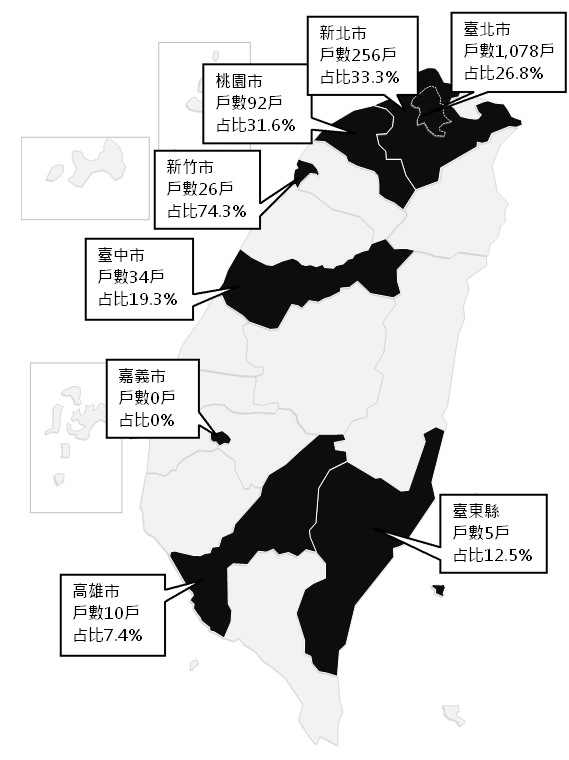 Table 30.1 Number of participants with disabilities in literary and theater events in 2016Unit: personsSource: Ministry of Cultural AffairsTable 30.2 Capacity of Sport i Taiwan events for persons with disabilitiesUnit: itemsSource: Ministry of EducationTable 32.1 Central government assistance to NGOs participating in or holding international events related to persons with disabilities or conducting collaborative projects with disability-related communities in diplomatic alliesSource: Ministry of Foreign AffairsTable 32.2 Subsidies provided to persons with disabilities and their representative groups to attend conferences and conduct projectsUnit: thousand NT$Source: Ministry of Health and Welfare YearMale(Percentage of total male population)Female(Percentage of total female population)Total(Percentage of total population)1997305,383 (2.74)194,755 (1.84)500,138 (2.30)1998346,757 (3.08)224,368 (2.10)571,125 (2.60)1999390,664 (3.45)258,188 (2.40)648,852 (2.94)2000425,280 (3.73)285,784 (2.63)711,064 (3.19)2001448,724 (3.92)305,360 (2.79)754,084 (3.37)2002492,261 (4.29)339,005 (3.07)831,266 (3.69)2003506,055 (4.39)354,975 (3.20)861,030 (3.81)2004531,457 (4.60)377,262 (3.38)908,719 (4.02)2005546,068 (4.72)391,876 (3.50)937,944 (4.11)2006569,234 (4.91)411,781 (3.65)981,015 (4.29)2007590,306 (5.09)430,454 (3.79)1,020,760 (4.45)2008599,664 (5.16)440,921 (3.86)1,040,585 (4.52)2009615,621 (5.29)455,452 (3.97)1,071,073 (4.63)2010616,675 (5.30)459,618 (3.99)1,076,293 (4.65)2011629,179 (5.40)471,257 (4.07)1,100,436 (4.74)2012636,287 (5.45)481,231 (4.13)1,117,518 (4.79)2013639,969 (5.48)485,144 (4.15)1,125,113 (4.81)2014648,807 (5.55)492,870 (4.20)1,141,677 (4.87)2015655,444 (5.60)500,206 (4.25)1,155,650 (4.92)2016662,800 (5.66)507,399 (4.29)1,170,199 (4.97)2017658,682 (5.62)508,768 (4.29)1,167,450 (4.95)2018658,673 (5.62)515,305 (4.34)1,173,978 (4.98)2019661,690 (5.65)525,050 (4.41)1,186,740 (5.03)TotalTotalTotalProfoundProfoundProfoundSevereSevereSevereModerateModerateModerateMildMildMildTotalMaleFemaleTotalMaleFemaleTotalMaleFemaleTotalMaleFemaleTotalMaleFemaleTotal1,186,740661,690525,050140,80275,13965,663203,465110,58592,880382,145213,813168,332460,328262,153198,175Visual impairment56,20929,56026,64941212021,01211,4719,54116,8808,5088,37218,2769,5608,716Hearing impairment124,48570,31154,17440211920,42411,0079,41734,49420,12214,37269,52739,16130,366Motion and balance impairment3,3221,9011,42195413373607323923402,4481,4311,017Vocal and speech impairment15,27411,3213,9536937323,9573,2427153,1972,3618368,0515,6812,370Locomotor impairment  360,234212,428147,8064,5652,6071,95846,42226,15820,264129,35777,42651,931179,890106,23773,653Intellectual and developmental disability102,12758,11744,0107,1433,9343,20914,0587,7986,26038,71921,18917,53042,20725,19617,011Internal organ loss function and related disabilities 154,25885,80268,45676,33940,87335,46610,1516,0634,08818,35111,4156,93649,41727,45121,966Facial disfigurement  4,6663,1451,521---3201871338385193193,5082,4391,069Persistent vegetative state3,0021,7261,2762,9981,7221,27611----33-Dementia61,70522,00439,7013,1459602,18515,5734,97110,60223,6118,47015,14119,3767,60311,773Autism15,43913,4571,982220170501,0898812082,9162,51440211,2149,8921,322Chronic mental health conditions129,88562,23267,6531,76990986020,11010,4739,63770,13834,81735,32137,86816,03321,835Multiple disabilities 133,76476,63657,12843,98223,64220,34047,64426,89820,74639,38624,17615,2102,7521,920832Intractable epilepsy4,7532,5382,2152714132010109458364,6122,4562,156Rare diseases1,763928835391920853448405325188137546273273Other4,1492,1412,0082381171211,0205764441,0895545351,802894908Unclassifiable as the result of classification system transformation11,7057,4434,26217888906783283502,0181,1049148,8315,9232,908AgeTotal≥0 and <3 yrs≥3 and <6 yrs≥6 and <12 yrs≥12 and <15 yrs≥15 and <18yrs≥18 and <30 yrs≥30 and <45 yrs≥45 and <50 yrs≥50 and <60 yrs≥60 and <65 yrs≥65 yrsTotal1,186,7401,6167,78617,94710,87613,61974,162145,35866,968207,842127,251513,315Visual impairment56,20912402432252822,2485,5832,6298,1905,70331,054Hearing impairment124,4853625488635576073,7286,9952,71010,81910,24887,048Motion and balance impairment3,322121336612371505424391,868Vocal and speech impairment15,274102075161931926311,7631,2153,7932,0964,658Locomotor impairment360,2342666161,4138141,0318,66833,08919,80081,78952,381160,367Intellectual and developmental disability 102,127177875,3563,7375,30327,62033,3866,89210,6783,7374,614Internal organ loss function and related disabilities154,2581622746403895673,98711,4477,72728,19821,22579,642Facial disfigurement4,6665103520335788504031,156585991Persistent vegetative state3,0021143151184922285483311,261Dementia61,705--3-51176203821,9122,20656,460Autism15,439278363,5981,9251,9735,9701,047272538Chronic mental health conditions129,885-113331835,28030,76917,29039,06015,50621,750Multiple disabilities133,7641641,2053,4401,9112,34411,08515,3306,39618,77111,83961,279Intractable epilepsy4,7533275650806601,5605441,055375343Rare diseases1,7632223608691138327247491234872Other4,14913304723083031,5549821152165997Unclassifiable as the result of classification system transformation11,7053512,8421,1966175571,5309614119674701,803Type / AgeType / AgeType / Age≥0 and <3 yrs≥3 and <6 yrs≥6 and <12 yrs≥12 and <15 yrs≥15 and <18 yrsTotalTotal  51,8441,6167,78617,94710,87613,619TotalMale 34,1809735,12212,2017,2008,684TotalFemale 17,6646432,6645,7463,6764,935Visual impairmentVisual impairment8021240243225282Hearing impairmentHearing impairment2,937362548863557607Motion and balance impairmentMotion and balance impairment25121336Vocal and speech impairmentVocal and speech impairment1,11810207516193192Locomotor impairmentLocomotor impairment4,1402666161,4138141,031Intellectual and developmental disability Intellectual and developmental disability 15,200177875,3563,7375,303Internal organ loss function and related disabilitiesInternal organ loss function and related disabilities2,032162274640389567Facial disfigurementFacial disfigurement103510352033Persistent vegetative statePersistent vegetative state24114315DementiaDementia8--3-5AutismAutism8,359278363,5981,9251,973Chronic mental health conditionsChronic mental health conditions230-11333183Multiple disabilitiesMultiple disabilities9,0641641,2053,4401,9112,344Intractable epilepsyIntractable epilepsy216327565080Rare diseasesRare diseases8972223608691138OtherOther1,1261330472308303Unclassifiable as the result of classification system transformationUnclassifiable as the result of classification system transformation5,5633512,8421,196617557YearCentralLocalTax expendituresTotal budget201632,400,00038,900,0009,800,00081,100,000201733,000,00039,100,0009,900,00082,000,000201842,100,00038,500,00010,700,00091,300,000201942,800,00039,800,00010,910,000(estimated based on 2018 data)93,510,000(estimated based on 2018 data)YearAdditional disposable income20163,600,00020173,570,00020184,410,0002019N/AItemCentralLocalTotal amount Deduction and exemption of tuition and fees for private education institutions at the college level or higher2,700,000-2,700,000Disability education at the high school level or lower 6,700,000-6,700,000Special education for higher education800,000-800,000Teaching research grants500,000-500,000Promotion of teaching and mentoring -5,000,0005,000,000Other-200,000200,000Total10,700,0005,200,00015,900,000ItemAmountPublic transportation discount1,700,000Housing, community, and institution-based services15,400,000Health1,200,000Employment1,100,000Assistive technology600,000Priority purchasing100,000Other disability welfare2,400,000Total22,500,000YearTotalTypes of human rights casesTypes of human rights casesTypes of human rights casesTypes of human rights casesTypes of human rights casesTypes of human rights casesTypes of human rights casesTypes of human rights casesTypes of human rights casesTypes of human rights casesTypes of human rights casesTypes of human rights casesTypes of human rights casesTypes of human rights casesTypes of human rights casesYearTotalRight to freedomRight to equalityRight against torturePolitical rightsRight to judicial protection  Rights to participation and to be heardRight to life and healthRight to workRight to propertyRight to housingRight to cultural lifeRight to educationEnvironmental rightsRight to social securityOther human rightsTotal4317114-81-3-4-121Percentage1002.316.32.32.39.3-18.72.3-7.0-9.3-27.92.320165------1----1-3-20174------1------3-20181412--3-2--2---31201920-5111-41-1-3-3-StatusCompetent authorityStatute/regulationArticleAmendment scheduleImplementedMinistry of LaborImplementation and Subsidy Guidelines for Job Accommodation of People with Disabilities Articles 3, 8, and 9N/AImplementedMinistry of ExaminationRegulations for the Protection of the Right of People with Disabilities to Take National ExaminationsArticles 3–10N/AImplementedMinistry of Justice Prison ActParagraph 3, Article 6N/AImplementedMinistry of JusticeDetention ActParagraph 3, Article 4N/AImplementedMinistry of EducationEducational Fundamental ActArticle 4N/AImplementedMinistry of EducationSpecial Education ActArticle 12, Article 19, and Paragraph 2 of Article 22N/AUndergoing amendmentMinistry of EducationSpecial Education ActPlanning to add provisions to the Act to specify relevant parties’ obligation to make reasonable accommodation in special educationNational Taichung University of Education has been commissioned to work on the amendment of the Special Education Act and to include reasonable accommodation and related provisions for discussion. The amendment is scheduled to be completed and promulgated by 2023.  Undergoing amendmentMinistry of Health and WelfarePeople with Disabilities Rights Protection ActArticle 16 (draft amendment)The draft of the amendment of the People with Disabilities Rights Protection Act specifies the obligation of authorities, schools, institutions, legal persons, and groups to, in all respects, make necessary and appropriate modifications and adjustments that avoid imposing disproportionate or undue burden and accord to the needs of persons with disabilities on the grounds of their individual conditions. The amendment is scheduled to be completed and promulgated by 2021.Undergoing amendmentJudicial YuanTaiwan Code of Civil ProcedureArticle 211-1 (draft)The Judicial Yuan’s draft of annex 211-1 to the Taiwan Code of Civil Procedure, passed in May 2018, allows a litigant to, on the premise that the litigant has access to and the court is equipped with audio and video communication devices, petition for remote court hearings to mitigate any difficulty they would experience were they required to appear in court in person and to ensure expeditious hearings. The draft was first submitted for review by the Legislative Yuan in July of the same year; however, the review was terminated because the review process could not be completed before the legislative term ended. Accordingly, the Judicial Yuan passed the draft again in April 2020 and submitted the draft for review by the Legislative Yuan in the same month. Once the Legislative Yuan approves the draft, persons with disabilities who would have difficulty appearing in court in person will be provided the option of a remote hearing. Type of caseNumber of resolved family court casesNumber of resolved family court casesNumber of resolved family court casesNumber of resolved family court casesNumber of cases in which a social worker accompanied the litigant to court hearingsNumber of cases in which a social worker accompanied the litigant to court hearingsNumber of cases in which a social worker accompanied the litigant to court hearingsNumber of cases in which a social worker accompanied the litigant to court hearingsNumber of court hearings to which a social worker accompanied the litigantNumber of court hearings to which a social worker accompanied the litigantNumber of court hearings to which a social worker accompanied the litigantNumber of court hearings to which a social worker accompanied the litigantType of case201620172018201920162017201820192016201720182019Total 142,739146,195148,362151,2001,8051,4751,7511,6692,0891,6492,0231,897Marriage6,8477,1006,8386,359906188771016710593Parent-child relation7,8958,1438,6028,53610587127119135108171166Adoption3,0582,9982,8642,9143427215140272452Declaration of guardianship or assistance8,6299,38110,20510,5254539192645431928Protection and placement4,4814,5374,7874,806146838897149849498Petition pursuant to the Mental Health Act1041017171--1---1-Petition for protective orders25,96926,43725,93626,6271,1531,0391,1811,1131,3411,1681,3651,253Other85,75687,49889,05991,3622321392261862781522442072016201620162016201620162016201620162016201620162016201620162016201620162016201620162016201620162016Case typeNumber of resolved casesPetitionerPetitionerPetitionerWardWardWardWardWardWardWardGuardian ad litemGuardian ad litemGuardian ad litemGuardian ad litemGuardian ad litemGuardian ad litemGuardian ad litemGuardian ad litemGuardian ad litemGuardian ad litemGuardian ad litemGuardian ad litemGuardian ad litemCase typeNumber of resolved casesBy judicial order LitigantParty of interestTotalLitigantLitigantLitigantLitigantMinor children of litigantParty of interestTotalTotalLawyer or individual with legal backgroundLawyer or individual with legal backgroundSocial work specialist or social workerSocial work specialist or social workerClinical psychologist or psychological counselorClinical psychologist or psychological counselorFamily memberFamily memberFamily memberOtherOtherCase typeNumber of resolved casesBy judicial order LitigantParty of interestTotalAdultMinor Individual subject to a guardianship order Patient with severe conditionsMinor children of litigantParty of interestTotalTotalLawyer or individual with legal backgroundLawyer or individual with legal backgroundSocial work specialist or social workerSocial work specialist or social workerClinical psychologist or psychological counselorClinical psychologist or psychological counselorFamily memberFamily memberFamily memberOtherOtherCase typeNumber of resolved casesBy judicial order LitigantParty of interestTotalAdultMinor Individual subject to a guardianship order Patient with severe conditionsMinor children of litigantParty of interestMaleFemaleMaleFemaleMaleFemaleMaleFemaleMaleFemaleMaleMaleFemaleTotal4052821221442561001101815718630736552816721811---4Divorce case26206-28281116-522-148112----1Other marriage case------------------------Parent-child litigation case651-613-11-231211-------Inheritance litigation case1-1-21--1--1-1----------Other family litigation case------------------------Noncontentious marriage case 11--1----1--------------Noncontentious parent-child case513813-58718-132-113912816219----2Minor guardianship case53449-586191131-1336-1918416----1Adoption case22--2-1-1--111--1-------Guardianship order case126119611423011029--32932644546-31----Assistance order case1192-167-63--5551-2-2-----Noncontentious inheritance case------------------------Protection and placement case1234282-125149--74116103121721429-----Other noncontentious family case2-2-2----2--2---2-------Other22--211-----2-1-1-------Unclassified case1-----------1-1---------201720172017201720172017201720172017201720172017201720172017201720172017201720172017201720172017201720172017201720172017201720172017Case typeNumber of resolved casesPetitionerPetitionerPetitionerWardWardWardWardWardWardWardGuardian ad litemGuardian ad litemGuardian ad litemGuardian ad litemGuardian ad litemGuardian ad litemGuardian ad litemGuardian ad litemGuardian ad litemGuardian ad litemGuardian ad litemGuardian ad litemGuardian ad litemGuardian ad litemGuardian ad litemGuardian ad litemGuardian ad litemGuardian ad litemGuardian ad litemGuardian ad litemGuardian ad litemCase typeNumber of resolved casesBy judicial orderLitigantParty of interestTotalLitigantLitigantLitigantLitigantMinor children of litigantParty of interestTotalTotalTotalLawyer or individual with legal backgroundLawyer or individual with legal backgroundLawyer or individual with legal backgroundSocial work specialist or social workerSocial work specialist or social workerSocial work specialist or social workerClinical psychologist or psychological counselorClinical psychologist or psychological counselorClinical psychologist or psychological counselorClinical psychologist or psychological counselorFamily memberFamily memberFamily memberFamily memberFamily memberOtherOtherOtherCase typeNumber of resolved casesBy judicial orderLitigantParty of interestTotalAdultMinorIndividual subject to guardianship orderPatient with severe conditionsMinor children of litigantParty of interestTotalTotalTotalLawyer or individual with legal backgroundLawyer or individual with legal backgroundLawyer or individual with legal backgroundSocial work specialist or social workerSocial work specialist or social workerSocial work specialist or social workerClinical psychologist or psychological counselorClinical psychologist or psychological counselorClinical psychologist or psychological counselorClinical psychologist or psychological counselorFamily memberFamily memberFamily memberFamily memberFamily memberOtherOtherOtherCase typeNumber of resolved casesBy judicial orderLitigantParty of interestTotalAdultMinorIndividual subject to guardianship orderPatient with severe conditionsMinor children of litigantParty of interest Male FemaleOther Male FemaleOther Male FemaleOther Male Female Female Other Male Female Female Other Other Male Female Other237188481255219864116014817932236113962131345-------2-Divorce case21129-22-8--14-5151---151449-------1-Other marriage case321-3-2--1-12-----1-111---------Parent-child litigation case651-814--3-33--1-22-11----------Inheritance litigation case1-1-11-----1--1----------------Other family litigation case11--1-1-----1-----1-------------Noncontentious marriage case11--1-1-----1-----1-------------Noncontentious parent-child case463313-50520-322-934-12-417-4414-------1-Minor guardianship case331518-33211--20-429--3-213-2213---------Adoption case11--1-1-----1---------1---------Guardianship order case6459417481577-11743115181222---3---------Assistance order case651-7--61--42-41--1-------------Noncontentious inheritance case--------------------------------Protection and placement case5353--53449----546129-2331114---------Other noncontentious family case11--1--1----1--1----------------Other--------------------------------Unclassified case--------------------------------20182018201820182018201820182018201820182018201820182018201820182018201820182018201820182018201820182018201820182018201820182018201820182018Case typeNumber of resolved casesPetitionerPetitionerPetitionerWardWardWardWardWardWardWardGuardian ad litemGuardian ad litemGuardian ad litemGuardian ad litemGuardian ad litemGuardian ad litemGuardian ad litemGuardian ad litemGuardian ad litemGuardian ad litemGuardian ad litemGuardian ad litemGuardian ad litemGuardian ad litemGuardian ad litemGuardian ad litemGuardian ad litemGuardian ad litemGuardian ad litemGuardian ad litemGuardian ad litemGuardian ad litemGuardian ad litemCase typeNumber of resolved casesBy judicial orderLitigantParty of interestTotalLitigantLitigantLitigantLitigantMinor children of litigantParty of interestTotalTotalTotalLawyer or individual with legal backgroundLawyer or individual with legal backgroundLawyer or individual with legal backgroundSocial work specialist or social workerSocial work specialist or social workerSocial work specialist or social workerSocial work specialist or social workerClinical psychologist or psychological counselorClinical psychologist or psychological counselorClinical psychologist or psychological counselorClinical psychologist or psychological counselorClinical psychologist or psychological counselorFamily Family Family Family OtherOtherOtherOtherCase typeNumber of resolved casesBy judicial orderLitigantParty of interestTotalAdultMinorIndividual subject to guardianship orderPatient with severe conditionsMinor children of litigantParty of interestTotalTotalTotalLawyer or individual with legal backgroundLawyer or individual with legal backgroundLawyer or individual with legal backgroundSocial work specialist or social workerSocial work specialist or social workerSocial work specialist or social workerSocial work specialist or social workerClinical psychologist or psychological counselorClinical psychologist or psychological counselorClinical psychologist or psychological counselorClinical psychologist or psychological counselorClinical psychologist or psychological counselorFamily Family Family Family OtherOtherOtherOtherCase typeNumber of resolved casesBy judicial orderLitigantParty of interestTotalAdultMinorIndividual subject to guardianship orderPatient with severe conditionsMinor children of litigantParty of interestMaleFemaleOtherOtherMaleFemaleFemaleOtherMaleFemaleFemaleOtherMaleFemaleOtherOtherMaleFemaleOtherOtherMaleFemaleOtherTotal238182551252318852969363171112838381117474-2455-------4-Divorce case2115512317-312-517---22-177-48---------Other marriage case11--1-1-----1-----------1---------Parent-child litigation case541-5----5-41---11-1---3----------Inheritance litigation case211-2-11---2---2------------------Other family litigation case----------------------------------Noncontentious marriage case 1-1-1----1-1-----------1----------Noncontentious parent-child case493019-52625121711529--311-51010-717-------1-Minor guardianship case513813-54418--32-1142---33-22121-918---------Adoption case422-522--1-22--211--11------------Guardianship order case605010-6413-463-2204011182222121313--3-------2-Assistance order case431-4--4---31--3----11------------Noncontentious inheritance case----------------------------------Protection and placement case3434--34133-----34---77--1919--7-------1-Other noncontentious family case33--32--1---1---11----------------Other312-421--1--3-------22--1---------Unclassified case----------------------------------201920192019201920192019201920192019201920192019201920192019201920192019201920192019201920192019201920192019201920192019Case typeNumber of resolved casesPetitionerPetitionerPetitionerWardWardWardWardWardWardWardGuardian ad litemGuardian ad litemGuardian ad litemGuardian ad litemGuardian ad litemGuardian ad litemGuardian ad litemGuardian ad litemGuardian ad litemGuardian ad litemGuardian ad litemGuardian ad litemGuardian ad litemGuardian ad litemGuardian ad litemGuardian ad litemGuardian ad litemGuardian ad litemCase typeNumber of resolved casesBy judicial orderLitigantParty of interestTotalLitigantLitigantLitigantLitigantMinor children of litigantParty of interestTotalTotalTotalLawyer or individual with legal backgroundLawyer or individual with legal backgroundLawyer or individual with legal backgroundSocial specialist or social workerSocial specialist or social workerSocial specialist or social workerClinical psychologist or psychological counselorClinical psychologist or psychological counselorClinical psychologist or psychological counselorFamilyFamilyFamilyOtherOtherOtherCase typeNumber of resolved casesBy judicial orderLitigantParty of interestTotalAdultMinorIndividual subject to guardianship orderPatient with severe conditionsMinor children of litigantParty of interestTotalTotalTotalLawyer or individual with legal backgroundLawyer or individual with legal backgroundLawyer or individual with legal backgroundSocial specialist or social workerSocial specialist or social workerSocial specialist or social workerClinical psychologist or psychological counselorClinical psychologist or psychological counselorClinical psychologist or psychological counselorFamilyFamilyFamilyOtherOtherOtherCase typeNumber of resolved casesBy judicial orderLitigantParty of interestTotalAdultMinorIndividual subject to guardianship orderPatient with severe conditionsMinor children of litigantParty of interestMaleFemaleOtherMaleFemaleOtherMaleFemaleOtherMaleFemaleOtherMaleFemaleOtherMaleFemaleOtherTotal19513952219918762976815513431830-95232750-1---2-Divorce case19154-2026--12-712----36-46-------Other marriage case312-3----3-11-------11-------Parent-child litigation case954-1027--1-25-13--1--1-1-----Inheritance litigation case413-43----142-41-----1-------Other family litigation case33--3---3--3--3--------------Noncontentious marriage case 11--1-1----1--------1--------Noncontentious parent-child case392316-41516-218-334--3--14-316-----1-Minor guardianship case554411-57320--34-2136--1-414-1721-------Adoption case-----------------------------Guardianship order case2917102292-261--819-77-18--4-------Assistance order case321-3--3---21-21-------------Noncontentious inheritance case1-1-11------1--1-------------Protection and placement case2525--25-25----1213-13--831--------Other noncontentious family case11--1---1--1--1--------------Other11--1-1----1-----1-----------Unclassified case2-----------2-----1--------1-Academic year Male Female Total2015-201647,153 (68)22,105 (32)69,2582016-201746,399 (69)21,267 (31)67,6662017-201846,709 (69)21,212 (31)67,9212018-201947,164 (69)21,306 (31)68,470YearMaleFemaleTotal20168,010 (48)8,703 (52)16,71320179,828 (53)8,775 (47)18,60320188,371 (52)7,862 (48)16,23320199,414 (50)9,351 (50)18,765YearNumber of joint assessment centers for child developmentNumber of children suspected of developmental delaysNumber of children diagnosed with developmental delays20164719,77214,30420174722,20714,58020185124,61116,24620195125,49616,784YearNumber of coursesNumber of participantsCourse name20176367Orientation training courses for new protective service social workers (2017 and 2018)  Training on the supervisory role of protective service social work (2017 and 2018)Core training on the handling of domestic violence (2018 and 2019)Levels 1 and 2 orientation training on the enhancement of the social safety net for new protective service social workers (2019)Introductory training on social work concerning the protection of older adults and persons with disabilities (2018 and 2019)20185519Orientation training courses for new protective service social workers (2017 and 2018)  Training on the supervisory role of protective service social work (2017 and 2018)Core training on the handling of domestic violence (2018 and 2019)Levels 1 and 2 orientation training on the enhancement of the social safety net for new protective service social workers (2019)Introductory training on social work concerning the protection of older adults and persons with disabilities (2018 and 2019)20196454Orientation training courses for new protective service social workers (2017 and 2018)  Training on the supervisory role of protective service social work (2017 and 2018)Core training on the handling of domestic violence (2018 and 2019)Levels 1 and 2 orientation training on the enhancement of the social safety net for new protective service social workers (2019)Introductory training on social work concerning the protection of older adults and persons with disabilities (2018 and 2019)YearNumber of subsidy requests Number of beneficiariesAmount of subsidy2016493269,16114,0282017459256,05813,8392018375283,72312,7552019351278,27614,779ItemSupervisory unitItemSupervisory unitItemSupervisory unitNumber of watch-listed casesNumber of cares requiring improvementNumber of completed casesMetropolitan level (Bracket A)1Taipei City government10,9817,8583,976Metropolitan level (Bracket A)2New Taipei City government11,84111,8415,632Metropolitan level (Bracket A)3Taoyuan City government5,7183,0302,277Metropolitan level (Bracket A)4Taichung City government1,4781,4611,457Metropolitan level (Bracket A)5Tainan City government1,6951,138859Metropolitan level (Bracket A)6Kaohsiung City government4,4934,4934,144Metropolitan level (Bracket B)1Keelung City government564564464Metropolitan level (Bracket B)2Hsinchu City government1,0251,025811Metropolitan level (Bracket B)3Chiayi City government49600Township level1Yilan County government593593564Township level2Hsinchu County government1,510798617Township level3Miaoli County government1,3681,262656Township level4Changhua County government1,1421,142682Township level5Nantou County government1,1121,112745Township level6Yunlin County government3,8202,7141,078Township level7Chiayi County government1,4681,253794Township level8Pingtung County government300300234Remote area and offshore island level1Hualien County government18218252Remote area and offshore island level2Taitung County government924420246Remote area and offshore island level3Penghu County government18710780Remote area and offshore island level4Kinmen County government393140140Remote area and offshore island level5Lienchiang County government909070TotalTotalTotal51,38041,52325,578YearCounty/city2016201720182019Taipei CityThe Taipei City government began its pedestrian arcade pavement-leveling project in 2002 and has completed pavement leveling of more than 150,000 meters of pavement in pedestrian arcades. It has included all project expenses in annual budgets and thus has not made any related subsidy applications to the Ministry of the Interior.The Taipei City government began its pedestrian arcade pavement-leveling project in 2002 and has completed pavement leveling of more than 150,000 meters of pavement in pedestrian arcades. It has included all project expenses in annual budgets and thus has not made any related subsidy applications to the Ministry of the Interior.The Taipei City government began its pedestrian arcade pavement-leveling project in 2002 and has completed pavement leveling of more than 150,000 meters of pavement in pedestrian arcades. It has included all project expenses in annual budgets and thus has not made any related subsidy applications to the Ministry of the Interior.The Taipei City government began its pedestrian arcade pavement-leveling project in 2002 and has completed pavement leveling of more than 150,000 meters of pavement in pedestrian arcades. It has included all project expenses in annual budgets and thus has not made any related subsidy applications to the Ministry of the Interior.New Taipei City30,00020,00010,0007,000Taoyuan City5,000No subsidy application4,00011,000Taichung City20,00015,00012,00011,530Tainan City7,0004,6007,0007,000Kaohsiung City15,0007,0006,9708,100Keelung City1,0001,200--Hsinchu City3,5002,3002,3801,620Hsinchu CountyNo subsidy applicationNo subsidy application3,0003,800Miaoli CountyNo subsidy application3,8503,8103,800Changhua CountyNo subsidy applicationNo subsidy applicationNo subsidy applicationNo subsidy applicationNantou CountyNo subsidy applicationNo subsidy applicationNo subsidy applicationNo subsidy applicationYunlin CountyNo subsidy applicationNo subsidy applicationNo subsidy applicationNo subsidy applicationChiayi CityNo subsidy application750No subsidy applicationNo subsidy applicationChiayi CountyNo subsidy applicationNo subsidy applicationNo subsidy applicationNo subsidy applicationPingtung CountyNo subsidy applicationNo subsidy applicationNo subsidy applicationNo subsidy applicationYilan CountyNo subsidy application2,0002,1002,490Hualien CountyNo subsidy applicationNo subsidy applicationNo subsidy application8,270Taitung CountyNo subsidy applicationNo subsidy applicationNo subsidy applicationNo subsidy applicationPenghu CountyNo subsidy applicationNo subsidy applicationNo subsidy applicationNo subsidy applicationKinmen County9001,8002,400No subsidy applicationLienchiang CountyNo pedestrian arcadeNo pedestrian arcadeNo pedestrian arcadeNo pedestrian arcadeYearNumber of beneficiariesAmount of subsidy20162,0278,61220172,52611,28120182,3559,21820191,7116,330Level of educationYear Higher education institutionSenior high schoolJunior high school, elementary school, and preschoolTotal2016236,141116,21472,000424,3552017160,438152,057243,000555,4952018177,215114,998235,561527,7742019283,737104,986205,012593,735YearType2016201720182019Taiwan Railway 5,039,3105,371,7695,545,3235,763,389Taiwan High Speed Rail1,746,9471,860,4531,866,1411,875,055Airplane 51,793123,995120,658128,348Ferry 155,706161,752188,592218,299Intercity bus6,526,1894,252,6604,128,2964,437,498YearTotal number of stationsCounty/city201826Miaoli County (3), Taichung City (13), Kaohsiung City (10)201940Miaoli County (7), Taichung City (18), Yunlin County (3), Tainan City (2), Kaohsiung City (10)YearNumber of accessible elevatorsCounty/city2016127 (93.4)Keelung City (5), New Taipei City ( 12), Taipei City (4), Taoyuan City (5), Hsinchu County (6), Hsinchu City (6), Miaoli County (7), Taichung City (11), Changhua County (6), Yunlin County (2), Chiayi County (2), Chiayi City (2), Tainan City (16), Kaohsiung City (10), Pingtung County (7), Taitung County (3), Hualien County (15), Yilan County (8)2017131 (93.7)Keelung City (5), New Taipei City (12), Taipei City (4), Taoyuan City (5), Hsinchu County (6), Hsinchu City (6), Miaoli County (7), Taichung City (11), Changhua County (7), Yunlin County (2), Chiayi County (2), Chiayi City (2), Tainan City (16), Kaohsiung (10), Pingtung County (7), Taitung County (4), Hualien County (17), Yilan County (8)2018148 (94.9)Keelung City (5), New Taipei City (12), Taipei City (4), Taoyuan City (5), Hsinchu County (6), Hsinchu City (6), Miaoli County (7), Taichung City (16), Changhua County (7), Yunlin County (3), Chiayi County (2), Chiayi City (2), Tainan City (16), Kaohsiung City (17), Pingtung County (7), Taitung County (5), Hualien County (20), Yilan County (8)2019149 (95)Keelung City (5), New Taipei City (12), Taipei City (4), Taoyuan City (5), Hsinchu County (7), Hsinchu City (6), Miaoli County (7), Taichung City (16), Changhua County (7), Yunlin County (3), Chiayi County (2), Chiayi City (2), Tainan City (16), Kaohsiung City (17), Pingtung County (7), Taitung County (5), Hualien County (20), Yilan County (8)YearNumber of train cars20161602017266201867320191,108Year201620162016201720172017201820182018201920192019ItemNumber of busesNumber of barrier-free busesPercentageNumber of busesNumber of barrier-free busesPercentageNumber of busesNumber of barrier-free busesPercentageNumber of busesNumber of barrier-free busesPercentageTotal9,9485,40254.310,2765,96258.010,5776,68863.210,8297,23166.8Taipei City3,5312,73977.63,5502,84480.13,5753,01184.23,5743,09386.5New Taipei City236795440.302,4131,10145.62,3921,32355.32,6411,52757.8Taoyuan City72419426.875324933.182533340.476935946.7Taichung City137689364.91,5331,01666.31,5101,08571.91,5541,19877.1Tainan City36313136.137613836.740217543.539220953.3Kaohsiung City96733835.096040342.01,00647347.01,01252752.1Yilan County32618.8422559.51236048.81217360.3Hsinchu County20210.02827.13139.43139.7Miaoli County10440.010440.010440.017423.5Changhua County--0.0301343.3311754.8311754.8Nantou County6233.36233.37228.614535.7Yunlin County12758.3171270.6171270.6191263.2Chiayi County1414100.022836.4301860.0301860.0Pingtung County43614.0581017.21081715.71121715.2Taitung County8-0.08-0.08-0.010220.0Hualien County--0.01616100.0181688.9231982.6Penghu County59-0.059-0.0601728.3601728.3Keelung City1868043.01868947.81848948.41808346.1Hsinchu City1052321.9902123.3961414.6992323.2Chiayi City14-0.08-0.0022-0.022627.3Kinmen-Matsu 11198.111198.11221915.61181916.1YearNumber of accessible routes2018447 (66)2019527 (83)YearNumber of accessible taxisCounty/city2016540Taipei City (181), New Taipei City (154), Taoyuan City (45), Taichung City (12), Yunlin County (2), Chiayi County (1), Tainan City (40), Kaohsiung City (88), Pingtung County (3), Hualien County (10), Taitung County (4)2017720Keelung City (3), Taipei City (246), New Taipei City (176), Taoyuan City (55), Hsinchu City (5), Taichung City (20), Changhua County (4), Yunlin County (2), Chiayi County (3), Chiayi City (5), Tainan City (48), Kaohsiung City (124), Pingtung City (5), Yilan County (3), Hualien County (10), Taitung County (11)2018877Keelung City (5), Taipei City (300), New Taipei City (176), Taoyuan City (70), Hsinchu City (6), Taichung City (35), Changhua County (4), Yunlin County (2), Chiayi County (5), Chiayi City (5), Tainan City (56), Kaohsiung City (149), Pingtung County (4), Yilan County (30), Hualien County (17), Taitung County (13)2019898Keelung City (5), Taipei City (287), New Taipei City (130), Taoyuan City (73), Hsinchu City (10), Taichung City (37), Changhua County (4), Yunlin County (2), Chiayi County (5), Chiayi City (5), Tainan City (60), Kaohsiung City (216), Pingtung County (4), Yilan County (30), Hualien County (17), Taitung County (13)2020(As of August)980Keelung City (5), Taipei City (301), New Taipei City (130), Taoyuan City (75), Hsinchu City (10), Taichung City (43), Changhua County (4), Yunlin County (2), Chiayi County (5), Chiayi City (5), Tainan City (61), Kaohsiung City (272), Pingtung County (4), Yilan County (30), Hualien County (20), Taitung County (13)YearCoverage201670201775.5201878.1201981.6YearNumber of rehabilitation busesNumber of passengers20161,8923,773,16020171,9623,630,15820182,0654,067,77420192,1644,117,010YearNumber of accessible ferry routesCounty/city201818 (58)Taipei City, Keelung City, Lienchiang County, Kinmen County, Chiayi County, Penghu County, Tainan City, Kaohsiung City, Taitung County, Pingtung County201919 (61)Taipei City, Keelung City, Lienchiang County, Kinmen County, Taichung City, Chiayi County, Penghu County, Tainan City, Kaohsiung City, Taitung County, Pingtung CountyOrganizationNumber of attendeesNumber of attendeesOrganization2019First half of 2020  (January-June)Bankers Association of the Republic of China16,7334,378Taiwan Securities Association7,5713,614Securities Investment Trust and Consulting Association of the Republic of China10,3622,652Chinese National Futures Association 10,2924,249Non-Life Insurance Association of the Republic of China9,8676,977Life Insurance Association of the Republic of China177,09849,014YearTypeNumber of casesNumber of casesNumber of casesYearTypeTotalGuardianship orderAssistance order2016Newly accepted case8,7378,1875502016Resolved case: approved6,0365,7532832017Newly accepted cases9,4738,8216522017Resolved case: approved6,6026,2773252018Newly accepted case10,2979,5067912018Resolved case: approved7,2796,8334462019Newly accepted case10,6449,8418032019Resolved case: approved7,5227,053469ItemNumber of administrative appeals for mandatory hospitalizationNumber of administrative appeals for mandatory hospitalizationNumber of administrative appeals for mandatory hospitalizationNumber of administrative appeals for mandatory community treatmentNumber of administrative appeals for mandatory community treatmentNumber of administrative appeals for mandatory community treatmentYear / genderMaleFemaleTotalMaleFemaleTotal20165272132017513182352018281002220197411325YearNumber of casesMandatory hospitalizationMandatory hospitalizationMandatory hospitalizationMandatory community treatmentMandatory community treatmentMandatory community treatmentYearNumber of casesNumber of reviewed casesNumber of approved casesRate of approvalNumber of reviewed casesNumber of approved casesRate of approval201679172568694.62666496.97201787681875291.935858100.00201869064259292.21484695.83201972568362992.10424197.60YearDomestic violence Domestic violence Domestic violence Sexual assault Sexual assault Sexual assault Child and youth protection Child and youth protection Child and youth protection YearTotal number of personsNumber of persons with disabilitiesPercentage of victims with disabilitiesTotal number of personsNumber of persons with disabilitiesPercentage of victims with disabilitiesTotal number of personsNumber of persons with disabilitiesPercentage of victims with disabilities201695,1756,9387.38,14195511.711,7369307.9201795,4027,4037.88,2141,08013.29,3898158.7201896,6937,8588.18,4991,11313.19,1867838.52019103,9308,2407.98,160650811,0617987.2Training2016201720182019TotalNumber of training sessions22217Number of persons184121143103551Percentage of persons trained10010096.6210099.2YearRelevant topics2016(158,471 practicing nurses)2016(158,471 practicing nurses)2017(163,878 practicing nurses)2017(163,878 practicing nurses)2018(169,594 practicing nurses)2018(169,594 practicing nurses)2019(175,195 practicing nurses)2019(175,195 practicing nurses)YearRelevant topicsNumber of training sessionsNumber of trainees(percentage)Number of training sessionsNumber of trainees(percentage)Number of training sessionsNumber of trainees(percentage)Number of training sessionsNumber of trainees(percentage)Exploitation avoidance, violence reporting, and abuse  47239,204 (24.7)50830,020(18.3)46831,790  (18.7)48639,066 (22.3)Gender stereotypes, equality, and ratios36755,918  (35.3)35640,904  (25)31827,936  (16.5)33980,103  (45.7)Total (Percentage)83995,122 (60)86470,924 (43.3)78659,726(35.2)825119,169 (68)20152016201720182019Number of peer counselors who have provided support services111109107109108Number of persons served231271327240295Number of services used9131,0691,265907980Number of service hours1,7602,208.52,3991,567.51,702.5County / cityNumber of personal assistants who have provided support servicesNumber of personal assistants who have provided support servicesNumber of personal assistants who have provided support servicesNumber of personal assistants who have provided support servicesNumber of personal assistants who have provided support servicesNumber of persons servedNumber of persons servedNumber of persons servedNumber of persons servedNumber of persons servedNumber of services usedNumber of services usedNumber of services usedNumber of services usedNumber of services usedNumber of service hoursNumber of service hoursNumber of service hoursNumber of service hoursNumber of service hoursCounty / city20152016201720182019201520162017201820192015201620172018201920152016201720182019Total25030333635137228635145653259221,52725,91631,36639,83946,29962,58681,58897,205124,440139,780New Taipei City681619179173843414468901,6462,1422,2961,0634,3395,8066,3128,073Taipei City274158647519335162783,1564,2726,4338,62111,2489,29212,69717,48022,69930,010Taoyuan City4444966815294636964265259481,2661,9561,7311,9734,126Taichung City151716222424302334361,3151,5911,5721,5131,7884,8435,6685,4946,4507,026Tainan City72821252516284743411,1211,4378721,3429872,4985,1622,9966,5764,566Kaohsiung City201622292923283338433,4133,2894,0234,4094,42110,1319,89213,85115,41916,239Yilan County65346453711391421281574241634854475121,978Hsinchu County211105614459925326014819325523556456941Miaoli County222023232530333732372,3052,8771,8413,0483,1456,8848,1095,5449,8307,629Changhua County121821182415162434371,2681,4491,7122,2922,6073,9714,1675,8737,7298,931Nantou County47791047913154681,0031,1791,3961,5701,2512,9713,3614,2094,516Yunlin County25232121928293436218508769881,1187832,1813,1314,6265,0622,943Chiayi County202016151223162720201,5561,5531,6282,0081,7113,9073,6083,6894,4433,977Pingtung County212527142019202024279729361,4822,3882,9902,8363,4783,8116,3057,878Taitung County5710131210111420191,4801,7091,9872,0613,3204,1085,5345,7346,0127,749Hualien County8558147981327731912493046353216385739222,048Penghu County444439121212137391,0021,0099721,1691,9182,3572,4552,6692,940Keelung City181828201923254142363837412,2942,9242,4861,6103,1577,5548,6837,663Hsinchu City17141018179101021307494524141,0842,1021,9111,7721,6793,3705,293Chiayi City68111112681113177123238701,0821,0772,3721,2773,0103,9704,221Kinmen County143341423510234353303399386729388351,036Lienchiang County00020000200002000070YearService coverage 
(=B/A×100%)Number of persons living in communities and requiring care(A)Service CapacityService CapacityService CapacityService CapacityService CapacityService CapacityYearService coverage 
(=B/A×100%)Number of persons living in communities and requiring care(A)Longterm careDay care (home-based care service)Residence / housing in community (group home)Supportive service for independent life Daily living reconstructionTotal
(B)201714.84496,15758,74511,1535325082,72673,664201822.33498,93296,22411,5065346142,540111,418201932.05504,355146,59111,7695686682,069161,665YearTotalDay careTraining-oriented day programHome-based care serviceResidence / housing in community (group homes)2016849,312541,805181,40747,359 78,741 2017881,811574,824184,90564,790 57,293 2018979,223620,806251,13652,221 55,061 20191,057,048625,064280,51358,355 93,115 ItemCounty / cityDay careDay careDay careDay careDay careDay careDay careDay careResidence / housing in community (group homes)Residence / housing in community (group homes)Residence / housing in community (group homes)Residence / housing in community (group homes)Residence / housing in community (group homes)Residence / housing in community (group homes)Residence / housing in community (group homes)Residence / housing in community (group homes)TotalTotalTotalTotalTotalTotalTotalTotalItemCounty / city201620162017201720182018201920192016201620172017201820182019201920162016201720172018201820192019ItemCounty / cityNumber of service centersNumber of persons servedNumber of service centersNumber of persons servedNumber of service centersNumber of persons servedNumber of service centersNumber of persons servedNumber of service centersNumber of persons servedNumber of service centersNumber of persons servedNumber of service centersNumber of persons servedNumber of service centersNumber of persons servedNumber of service centersNumber of persons servedNumber of service centersNumber of persons servedNumber of service centersNumber of persons servedNumber of service centersNumber of persons servedTotal4469,0915139,36555811,01262111,2049749098473985561055595439,5816119,83865611,56872611,763New Taipei City297433885142978471,0813173164334293276041867461,011511,110Taipei City491,287561,309611,506621,580527527635941541,314611,336671,541711,621Taoyuan City2687327464326613459731541321131429888314773467237611Taichung City541,158591,265651,609761,4631577146914791588691,235731,334791,688911,551Tainan City3569639783438824689783362262272143729458054990453918Kaohsiung City531,172591,273611,467801,5551249114812601164651,221701,321731,527911,619Yilan County1729013298153361837621331321221219303163111734820388Hsinchu County5974604736808427377387431313911971111113123Miaoli County6961616620175221693173193203179113191852319525186Changhua County2741327480304953351042242342852431435315033452338534Nantou County1617919165162221922763463574674322213252002326826270Yulin County1924023265273333336715212161620245252772833934373Chiayi County921313205122271320641341441741413226172191624417220Pingtung County293173735853513555481821121721330325393695553057561Taitung County1725220304193561736763263164274823284263352539824415Hualian County1118713188132081322232263463463514209192221924219257Penghu County1116511169121761311821121021621113176131791419215129Keelung County11148121621215791690013141211148131651316110171Hsinchu City14290213181434415364104783083082824337293482237423392Chiayi City71975200620792221616161682036206721310228Kinmen County11111011712200000000111110117122Lienchiang County000000000000000000000000Special Municipalities06707207006400000000067072070064YearFull-day residential facilitiesFull-day residential facilitiesNight-time residential facilitiesNight-time residential facilitiesTotalTotalYearNumber of facilities Number of persons servedNumber of facilities Number of persons servedNumber of facilities Number of persons served201616713,182722917413,411201716713,104721617413,320201816812,997720017513,197201916913,132617917513,311ItemYearRespite and short-term care serviceFamily care visitTraining and supplemental classes for caregivers20163,87822,24914,05220173,90516,13810,59620182,35222,55011,62720192,33821,72811,970Year/ItemNumber of service centersNumber of persons servedNumber of services used2019255,99115,7252020(up until March)332,2843,070County/city2016201620162016201720172017201720182018201820182019201920192019County/cityNumber of beneficiariesNumber of beneficiariesNumber of beneficiariesAmount of subsidyNumber of beneficiariesNumber of beneficiariesNumber of beneficiariesAmount of subsidyNumber of beneficiariesNumber of beneficiariesNumber of beneficiariesAmount of subsidyNumber of beneficiariesNumber of beneficiariesNumber of beneficiariesAmount of subsidyCounty/cityTotalMaleFemaleAmount of subsidyTotalMaleFemaleAmount of subsidyTotalMaleFemaleAmount of subsidyTotalMaleFemaleAmount of subsidyTotal86,36946,23940,130782,19892,88749,06143,826831,53181,69543,79237,903755,08368,93737,66531,272653,820New Taipei City14,9787,8257,153113,79516,1678,3597,808115,34512,9496,8566,09398,84110,7745,7954,979100,218Taipei City12,1316,2735,85885,61412,2156,1676,04887,37411,6475,9825,66586,9449,2194,8134,40674,647Taoyuan City4,5392,4762,06348,1725,3042,9932,31154,0624,6422,5802,06249,9994,4652,5171,94846,467Taichung City7,8234,4423,38176,5498,8834,7884,09588,2918,7524,7833,96986,5087,2753,9883,28771,076Tainan City9,4945,0084,48693,2288,0554,1973,85875,2386,2163,3002,91659,6025,3092,9202,38950,431Kaohsiung City10,1215,3994,72299,02813,1577,0126,145131,73911,1055,8555,250113,2118,9144,9054,00989,779Yilan County2,0901,12496619,1812,2341,1831,05121,3091,70889281616,1921,47778769013,318Hsinchu County1,29268660614,0461,29869060813,5271,23869754113,2231,22469952512,615Miaoli County3,1441,7171,42730,9873,4701,8651,60533,7143,1281,6901,43830,5571,54887667215,809Changhua County4,2552,3671,88841,5714,3332,3471,98641,3254,4562,4042,05243,7893,6492,0831,56632,884Nantou County2,1761,23494220,1172,1931,1911,00219,7812,3531,3261,02721,4032,4121,3341,07820,976Yunlin County2,7861,5171,26926,1693,1031,5591,54429,2262,5271,4491,07825,7302,6181,4121,20626,881Chiayi County1,77987990016,7591,84993391617,3031,83994189817,3241,54381173215,056Pingtung County3,2861,7221,56431,8663,7462,0031,74334,9033,0181,6721,34630,8962,8971,5741,32330,257Taitung County7644383266,8851,0805934879,7271,10164245910,8389265343929,097Hualien County1,0055474589,4891,13461851611,47794554939610,1378324923409,595Penghu County3662101564,3454232102133,6833111751363,5932791491302,850Keelung City1,33072960114,1811,36877659214,7191,13263649611,5519835634209,502Hsinchu City1,42379363015,1611,31970561413,2501,16058357710,8921,21866555310,611Chiayi City1,31068562512,0901,20765854911,3001,16261554710,8101,0995785219,154Kinmen County251152992,6943251991263,5582821521302,807248152962,379Lienchiang County26161027124159680241311237281810217Type of disabilityPercentage of beneficiariesPercentage of subsidy amountTotal100100Visual impairment2.62.66Hearing impairment13.6715.77Motion and imbalance impairment0.220.16Vocal and speech impairment0.440.22Locomotor impairment32.3533.31Intellectual and developmental disability0.20.17Internal organ loss function and related disabilities1.871.93Facial disfigurement0.010.01Persistent vegetative state0.680.69Dementia5.274.54Autism0.040.03Chronic mental conditions0.260.26Multiple disabilities19.8818.53Intractable epilepsy 0.010.01Rare diseases 0.120.12Other0.050.06Unclassifiable as the result of classification system transformation22.3421.55YearNumber of beneficiariesAmount of subsidy201611,79786,932201710,78081,44520189,14050,808201911,16261,214YearTotal201621,188201768,452201850,0002019108,380Year / education level / itemYear / education level / itemBudget for professional services and assistive technologiesNumber of assistive technologies rented outNumber of services used2016Preschool9,9707297312016Elementary school25,1162,7842,9132016Junior high school9,1211,2601,2562016Senior high school16,1681,5811,0552016Higher education 13,0424841,5252017Preschool9,1619278422017Elementary school21,5213,0572,9612017Junior high school9,1941,2921,2682017Senior high school17,4291,6429912017Higher education 13,0426091,2492018Preschool12,0341,0869392018Elementary school20,6023,0492,8372018Junior high school9,7001,1981,1222018Senior high school17,6861,5359502018Higher education 13,0486461,1742019Preschool12,1931,3041,0972019Elementary school23,1563,2042,9402019Junior high school8,8211,3121,2592019Senior high school16,4541,7721,0222019Higher education 13,1116381,148Assistive technology projectsAssistive technology projectsBasic academic research projectsBasic academic research projects           TotalYearNumber of projectsAmount of grantNumber of projectsAmount of grant           TotalYear38120,5047878,7632016--2321,99520171545,7811917,23120181435,8401716,0612019938,8831923,476        TotalYearNumber of businesses receiving grantsAmount of grantsInvestment increase driven by project grantsExpected increase of output value        TotalYear1718,40076,498694,990201655,20014,800115,100201744,6007,69840,300201845,20040,000414,390201943,40014,000125,200     TotalYearNumber of grantsAmount of grantsBusiness investment driven by grants     TotalYear3646,47675,485201685,6269,072201765,5009,12320181120,68031,86020191114,67025,430Number of sign language translatorsNumber of sign language translatorsNumber of sign language translatorsNumber of sign language translatorsNumber of communication access real-time translation captionersNumber of communication access real-time translation captionersNumber of communication access real-time translation captionersNumber of communication access real-time translation captioners20162017201820192016201720182019Total285301293324138221237243New Taipei City4947363622271618Taipei City4647374023192423Taoyuan City222122300111818Taichung City262939271215164Tainan City999104499Kaohsiung City1819202018287465Yilan County0222109910Hsinchu County122121211111011Miaoli County1015151526010Changhua County798854921Nantou County7812100291Yunlin County10951004074Chiayi County666132225Pingtung County981091110107Taitung County52556630Hualien County33335554Penghu County00000001Keelung City57670010Hsinchu City353725271217119Chiayi City51111155717Kinmen County11110010Lienchiang County00000066Sign language interpretationSign language interpretationSign language interpretationCommunication access realtime translationCommunication access realtime translationCommunication access realtime translationNumber of requests for serviceNumber of requests approved Rate of service provisionNumber of requests for serviceNumber of requests approved Rate of service provisionTotal9,5929,48698.891,1321,12399.20New Taipei City1,5071,43194.96555192.73Taipei City2,3672,36499.87192192100Taoyuan City70169999.71878294.25Taichung City652652100 9191100Tainan City516516100 4343100Kaohsiung City74672396.92 143143100Yilan County211990.48 88100Hsinchu County218218100 99100Miaoli County5252100 2424100Changhua County597597100 6464100Nantou County226226100 77100Yunlin County401401100 115115100Chiayi County204204100 55100Pingtung County308308100 1919100 Taitung County4949100 00-Hualien County231231100 77100 Penghu County33100 11100 Keelung City107107100 3838100 Hsinchu City443443100 207207100 Chiayi City175175100 1717100 Kinmen County3535100 00-Lienchiang County3333100 00-Type of accessible websitesJune 2014 (and earlier)July 2014July 2014201520152015201620162016201720172017201820182018201920192019Type of accessible websitesUnclassifiableNumber of government agencies (institutions)Number of nongovernment agencies (institutions)Number of government agencies (institutions)Number of nongovernment agencies (institutions)Number of web accessibility accreditation badges removedNumber of government agencies (institutions)Number of nongovernment agencies (institutions)Number of web accessibility accreditation badges removedNumber of government agencies (institutions)Number of nongovernment agencies (institutions)Number of web accessibility accreditation badges removedNumber of government agencies (institutions)Number of nongovernment agencies (institutions)Number of web accessibility accreditation badges removedNumber of government agencies (institutions)Number of nongovernment agencies (institutions)Number of web accessibility accreditation badges removedNumber of agencies (institutions)---8,123-08,097-4,4758,095-8488,127-1,0218,224-1,158Total number of web accessibility accreditation badges---5,138(63.25)57202,264(27.96)1564,4753,098(38.27)2178484,215(51.86)2871,0215,447(66.23)4001,158Total number of web accessibility accreditation badges4,4744,8314,8315,7105,71002,4202,4204,4753,3153,3158484,5024,5021,0215,8475,8471,158Type of accessible website2014 or earlier20152016201720182019Number of applications5273121216337385Number of approved applications26344979119134ItemPublic banksPrivate banks TotalNumber of banks82432Number of websites with a web accessibility accreditation badge264975Accessible web ATM71421Accessible online banking81422Official website8311Other (inquiry for exchange rate / deduction and exemption of handling charge)31821ThemeNumber of courses in 2018 Number of courses in 2019Total number of thematic coursesFreedom from exploitation, violence, and abuse468486954Gender equality (related to gender issues)318339657Respect for home and the family124219343Health124140264Total1,0341,184-YearNumber of institutionsApproved number of bedsNumber of residentsNumber of residentsNumber of residents with a disability certificateNumber of residents with a disability certificateNumber of residents under six years of age with developmental delays Number of residents under six years of age with developmental delays YearNumber of institutionsApproved number of bedsMaleFemaleMaleFemaleMaleFemale20151225,0041,7711,704154143371820161215,0941,7021,617151134462120171245,2111,5831,565171155461620181225,0761,4851,500163151401820191194,8781,3981,3971581514630YearTotalNumber of nondisabled children and youthNumber of children and youth with disabilities Percentage of children and youth with disabilities20152,3562,09326311.220162,3372,08525210.7820172,3092,06924010.420182,3132,04726611.520192,1961,94525111.4YearDomestic or abroadTotal Non-disabled (including those too young for the presence of disabilities to be determined)Developmental delays and diseasesPhysical and mental disabilities2016   Domestic125114922016   Abroad   1681273472017   Domestic116109702017   Abroad   151994482018   Domestic137125932018   Abroad   108515342019Domestic1421301202019Abroad   14789517Academic yearSchool / class typeNumber of students (%)2016-2017Regular school / regular class89,410 (82)2016-2017Regular school / self-contained class13,051 (12)2016-2017Special education school6,174 (6)2017-2018Regular school / regular class90,379 (82)2017-2018Regular school / self-contained class12,646 (12)2017-2018Special education school6,157 (6)2018-2019Regular school/regular class93,099 (83)2018-2019Regular school / self-contained class 12,602 (12)2018-2019Special education school5,920 (5)2019-2020Regular school / regular class95,118 (84)2019-2020Regular school / special education class12,418 (11)2019-2020Special education school5,491 (5)Academic yearEducation level / genderEducation level / genderAcademic yearEducation level / genderEducation level / genderNumber of students with disabilities (%)Number of students with disabilities (%)Number of students without disabilities (%)Number of students without disabilities (%)2016-2017Elementary schoolFemale5(0.04)168(0.03)2016-2017Elementary schoolMale4(0.01)232(0.04)2016-2017Elementary schoolTotal9(0.02)400(0.04)2016-2017Junior high schoolFemale4(0.05)1,340(0.42)2016-2017Junior high schoolMale6(0.03)1,682(0.49)2016-2017Junior high schoolTotal10(0.04)3,022(0.46)2017-2018Elementary schoolFemale3(0.02)153(0.03)2017-2018Elementary schoolMale8(0.03)214(0.04)2017-2018Elementary schoolTotal11(0.03)367(0.03)2017-2018Junior high schoolFemale2(0.02)1,228(1.32)2017-2018Junior high schoolMale12(0.07)1,510(1.60)2017-2018Junior high schoolTotal14(0.05)2,738(1.47)2018-2019Elementary school Female0(0)148(0.03)2018-2019Elementary schoolMale10(0.04)197(0.03)2018-2019Elementary schoolTotal10(0.02)345(0.03)2018-2019Junior high schoolFemale2(0.02)1,180(0.49)2018-2019Junior high schoolMale14(0.08)1,582(0.51)2018-2019Junior high schoolTotal16(0.06)2,762(0.46)Academic yearGenderAcademic yearGenderNumber of students with disabilitiesNumber of students with disabilitiesNumber of students without disabilitiesNumber of students without disabilities2016-2017Female701(8.62)2,672(0.76)2016-2017Male1,786(10.55)5,933(1.48)2016-2017Total2,487(9.93)8,605(1.15)2017-2018Female712(8.71)2,560(0.76)2017-2018Male1,858(10.90)5,628(1.47)2017-2018Total2,570(10.19)8,188(1.14)2018-2019Female716(8.99)4,863(1.55)2018-2019Male1,967(11.62)10,802(3.02)2018-2019Total2,683(9.94)15,665(2.34)Academic yearGenderStudents with disabilitiesStudents with disabilitiesStudents without disabilitiesStudents without disabilitiesAcademic yearGenderNumber of students suspended Number of students expelledNumber of students suspendedNumber of students expelledFemale469 (10)174 (4)34,423 (5)37,602 (6)2016-2017Male927 (11)345 (4)44,437 (7)52,334 (8)Total1,396 (11)519 (4)78,860 (6)89,936 (7)Female448 (10)93 (2)34,450 (5)38,512 (6)2017-2018Male 873 (10)（10）167 (2)42,449 (7)52,759 (9)Total1,321 (10)260 (2)76,899 (6)91,271 (7)Female480 (10)319 (7)35,221 (6)37,609 (6)2018-2019Male 898 (10)664 (8)40,666 (7)50,705 (8)Total1,378 (10)983 (7)75,887 (6)88,314 (7)Female491 (11)284 (6)N/AN/A2019-2020Male 883 (10)516 (6)N/AN/ATotal1,374 (10)801 (6)N/AN/AAcademic yearEducation levelEducation levelTeaching assistantTeaching assistantTeaching assistantSpecial education student assistantSpecial education student assistantSpecial education student assistantAcademic yearEducation levelEducation levelNumber of requests Number of requests approvedRequest approval rateNumber of requests Number of requests approvedRequest approval rate2016-2017Elementary schoolNumber of service requests10,03310,02299.897,7607,34294.612016-2017Elementary schoolNumber of service hours1,163,3871,100,22094.572,855,0362,153,91575.442016-2017Junior high schoolNumber of service requests5,0895,08899.983,3923,12992.252016-2017Junior high schoolNumber of service hours596,561573,75896.181,243,249929,30674.752016-2017Senior high schoolNumber of service requests772772100.001,2731,27299.922016-2017Senior high schoolNumber of service hours86,05674,80086.92471,331403,55185.622017-2018Elementary schoolNumber of service requests8,8598,84999.897,8607,25192.252017-2018Elementary schoolNumber of service hours1,135,4641,070,27694.262,543,2871,880,81073.952017-2018Junior high schoolNumber of service requests3,5683,55699.662,9092,73894.122017-2018Junior high schoolNumber of service hours673,947654,56897.121,456,622840,63957.712017-2018Senior high schoolNumber of service requests780780100.001,2341,23399.922017-2018Senior high schoolNumber of service hours61,72061,720100.00475,597420,61788.442018-2019Elementary schoolNumber of service requests9,4739,46599.927,8007,41595.062018-2019Elementary schoolNumber of service hours1,138,8651,094,05896.073,022,4362,193,69672.582018-2019Junior high schoolNumber of service requests4,6184,59099.392,5952,50196.382018-2019Junior high schoolNumber of service hours734,687734,687100.00918,452701,78276.412018-2019Senior high schoolNumber of service requests979979100.001,6291,61298.962018-2019Senior high schoolNumber of service hours92,04886,84894.351,053,554786,33274.642019-2020Elementary schoolNumber of service requests9,0269,01599.888,7688,44496.302019-2020Elementary schoolNumber of service hours1,230,0631,230,063100.003,210,8773,210,877100.002019-2020Junior high schoolNumber of service requests5,1725,15599.672,7502,68197.492019-2020Junior high schoolNumber of service hours753,222726,98296.52949,699738,11577.722019-2020Senior high schoolNumber of service requests1,1611,161100.001,4791,46498.992019-2020Senior high schoolNumber of service hours125,672124,87299.361,087,1141,007,25492.65Year (A) Students admitted through dedicated program (B) Incentives provided for admission of students with disabilities (C) Number of students receiving special education services (D) Budget allocated for special education support20162,625103,16012,678316,85020173,31993,54013,083497,89020183,33787,30013,189484,83020193,46829,44013,392507,920YearPersons with disabilities Persons without disabilitiesNotes20164,3853,290A total of 106 teams and 803 medical institutions participated.201717,74215,017A total of 195 teams and 2,024 medical institutions participated.201828,03929,711A total of 214 teams and 2,384 medical institutions participated.201931,16134,894A total of 219 teams and 2,494 medical institutions participated.YearPersons with disabilitiesPersons without disabilities20162653201779712120181,67421120192,279319Year Persons with disabilities Persons without disabilities201670,85420,924201773,46921,227201877,00123,133201980,29624,478YearPersons with disabilitiesPersons without disabilities201615,8971,556201716,6401,614201817,5321,814201918,4562,007YearNumber of newly established insurance policies for persons with disabilitiesNumber of cases in which requests for coverage filed by persons with disabilities were rejectedNumber of cases in which requests for coverage filed by persons with disabilities were rejectedNumber of cases in which requests for coverage filed by persons with disabilities were rejectedYearNumber of newly established insurance policies for persons with disabilitiesHealth reasonNonhealth reasonTotal201867,4709,7628,41818,180201969,01410,9859,31120,296ItemDecember 2016December 2016December 2016May 2019May 2019May 2019May 2019May 2019May 2019ItemPersons with disabilitiesPersons with disabilitiesPersons with disabilitiesPersons with disabilitiesPersons with disabilitiesPersons with disabilitiesTotal population of TaiwanTotal population of TaiwanTotal population of TaiwanItemTotalMale FemaleTotalMale FemaleTotalMale FemaleCivilian population aged 15 years and over 1,1266354911,12962750220,1819,84210,339Labor force230161692341607411,9216,6205,301Employed population208145632151476811,4846,3655,119Labor force participation rate20.425.314.120.725.514.759.0767.2651.27Unemployment rate9.29.58.58.18.28.13.673.853.44Regular monthly earnings or monthly income from primary job25,93927,79422,01928,24629,88425,04639,19142,06635,954ItemPersons with disabilitiesPersons with disabilitiesPersons with disabilitiesTotal population of TaiwanTotal population of TaiwanTotal population of TaiwanItemNumber of employeesNumber of employeesRegular monthly earningsNumber of employeesNumber of employeesMonthly income of primary jobItemNumber of persons%Regular monthly earningsNumber of persons%Monthly income of primary jobTotal167100.028,2469,128100.039,191  Regular workers13078.031,1838,33791.840,520 Irregular workers 3722.017,853  751 8.224,367Monthly pay12071.932,0517,89986.540,649Daily pay 16 9.521,350  5225.733,141Hourly pay 1811.016,842  3433.818,693Payment by the piece of work done  13 7.617,392  1591.726,871Commission-based salary---  2042.242,442Other---  10.019,146YearNumber of persons participating in the trainingNumber of persons completing the trainingEmployment rate among participants in preservice training20165,9205,42366.4820177,2286,00654.8620187,4326,87672.6220197,3826,77772.07YearNumber of persons participating in the trainingNumber of persons completing the trainingEmployment rate among participants in the dedicated training20161,5071,37569.5120171,5881,42269.5920181,6411,51967.8920191,5741,39273.35YearGeneral career service General career service Vocational rehabilitation service for persons with disabilitiesVocational rehabilitation service for persons with disabilitiesYearNumber of persons servedNumber of persons employedNumber of persons servedNumber of persons employed201624,17417,2076,9546,024201723,24516,8937,0155,882201822,21414,4376,2845,437201922,50416,1136,2985,262YearNumber of workshopsNumber of job opportunitiesNumber of persons employed20161371,9531,82820171381,9951,88920181422,0191,92120191482,0591,969YearGrand totalLow-cost job accommodation by supported employment specialists (Note 1)Job accommodation services (Note 2)Job accommodation services (Note 2)Job accommodation services (Note 2)Job accommodation services (Note 2)Job accommodation services (Note 2)Job accommodation services (Note 2)YearGrand totalLow-cost job accommodation by supported employment specialists (Note 1)Subtotal Improvement to work environmentImprovement to work equipment or machinesProvision of vocational assistive technologiesImprovement to work conditionsAdjustment to work methods20162,8503352,515861091,0341,11517120173,7385353,20393931,2621,56019520183,8535173,336721231,3021,67716220194,1666453,521691551,4181,606273Contracted employees with disabilitiesContracted employees with disabilitiesContracted employees with disabilitiesContracted employees with disabilitiesContracted employees with disabilitiesAll full-time employeesAll full-time employeesMaleFemale Percentage of persons with disabilities among all  contracted  employees   Percentage of men with disabilities among all contracted male employees      Percentage of women with disabilities among all contracted  female employees  MaleFemaleContracted workers53.3746.631.101.450.8640.4659.54Contracted employees39.5160.495.607.004.9531.6168.39ItemTotal number of civil servants in TaiwanTotal number of civil servants with disabilitiesItemTotal number of civil servants in TaiwanTotal number of civil servants with disabilitiesVisual impairmentHearing impairmentVocal and speech impairmentLocomotor impairmentFacial disfigurementChronic mental health conditionsTotal0.623.249.664.655.910.445.5412.29Male-0.033.168.833.666.220.545.8911.71Female1.583.3611.145.955.420.275.1413.20YearTotal number of obligatory institutions in TaiwanTotal designated number of employees by lawActual number of employeesNumber of persons with severe or worse disabilities (percentage of the total number of employees) 201616,88156,07981,98415,155 (18.49)201717,18057,62084,18415,798 (18.77)201817,46658,63784,77316,219 (19.13)201917,67359,46084,69316,648 (19.66)YearTotal number of individualsTotal number of individualsTotal number of individualsNumber of individuals with certified disabilityNumber of individuals with certified disabilityNumber of individuals with certified disabilityYearTotalMaleFemaleTotalMaleFemale2016  689,937 352,279 (51.06)337,658 (48.94)81,85053,463(65.32)28,387(34.68)2017  667,682 341,664  (51.17)326,018 (48.83)83,62654,614(65.31)29,012(34.69)2018  649,994 333,482 (51.31)316,512 (48.69)90,41959,144(65.41)31,275(34.59)2019  638,707 328,539 (51.44)310,168 (48.56)88,31557,648(65.28)30,667(34.72)YearLivelihood benefits for persons with disabilitiesLivelihood benefits for persons with disabilitiesLivelihood benefits for persons with disabilitiesLivelihood benefits for persons with disabilitiesYearMonthly average number of beneficiariesMonthly average number of beneficiariesMonthly average number of beneficiariesAmount of benefitsYearTotalMaleFemaleAmount of benefits2016351,195213,889(60.90)137,306(39.10)21,307,7982017350,587213,314(60.84)137,273(39.16)21,282,8962018349,084212.339(60.83)136,745(39.17)21,257,0272019 348,357211,035(60.58)137,322(39.42)21,280,242YearPersons with disabilities in low- or middle-low-income households (A)Persons with disabilities in low- or middle-low-income households (A)Persons with disabilities receiving livelihood benefits (B)Persons with disabilities receiving livelihood benefits (B)(A) + (B)(A) + (B)(A) + (B)YearMaleFemaleMaleFemaleTotalMaleFemale201653,46328,387213,889137,306433,045267,352(61.74)165,693(38.26)201754,61429,012213,314137,273434,213267,928(61.70)166,285(38.30)201859,14431,275212,339136,745439,503271,483(61.77)168,020(38.23)201957,64830,667211,035137,322436,672268,683(61.53)167,989(38.47)County / cityNumber of renting householdsNumber and percentage of renting households with economically or socially disadvantaged members Number and percentage of renting households with economically or socially disadvantaged members Number and percentage of renting households containing members with disabilities Number and percentage of renting households containing members with disabilities 201820182018201820182018Taipei City5,5542,081 (37)673 (12)New Taipei City1,696819 (48)248 (15)Taoyuan City225206 (92)40 (18)Taichung City19776 (39)34 (17)Kaohsiung City281126 (45)3 (1)Hsinchu City2323 (100)23 (100)Chiayi City3332 (97)0 (0)Taitung County4022 (55)7 (18)Total8,0493,372 (42)1,028 (13)201920192019201920192019Taipei City6,8942,888 (42)690 (10)New Taipei City1,314397 (30)200 (15)Taoyuan City437227 (52)92 (21)Taichung City374143 (38)34 (9)Kaohsiung City284129 (45)5 (2)Hsinchu City2828 (29)28 (100)Chiayi City3333 (100)0 (0)Taitung County17091 (54)5 (3)Total9,5343,916 (41)1,054 (11)County / cityNumber of renting householdsNumber and percentage of renting households with economically or socially disadvantaged members Number and percentage of renting households with economically or socially disadvantaged members Number and percentage of renting households containing members with disabilities Number and percentage of renting households containing members with disabilities June 2020June 2020June 2020June 2020June 2020June 2020Taipei City7,5233,505 (47)1,078 (27)New Taipei City1,487468 (32)256 (33)Taoyuan City437270 (62)92 (32)Taichung City376136 (36)34 (19)Kaohsiung City284124 (43)10 (7)Hsinchu City2626 (100)26 (74)Chiayi City3333 (100)0 (-)Taitung County4217 (41)5 (13)Total10,2084,579 (42)1,501 (27)YearSubsidy itemNumber of approved households Amount of subsidy2016Home rental11,677Subsidy amount is determined by local governments according to the size of households or homes with a maximum of NT$5,400 provided per household.2016Home loan interest162For most counties and cities, interest subsidies may be provided for home loans up to a maximum of NT$2.2 million. The subsidy amount is determined as the difference between the interest rate of loans provided using the Public Housing Fund and that of home loans provided by financial institutions or Chunghwa Co., Ltd.2017Home rental11,972Same as that in 2016.2017Home loan interest163Same as that in 2016.2018Home rental12,400Same as that in 2016.2018Home loan interest220Same as that in 2016.2019Home rental11,453Same as that in 2016.2019Home loan interest206Same as that in 2016.County / cityRental subsidyRental subsidyRental subsidyRental subsidyRental subsidyRental subsidyRental subsidyRental subsidySubsidy for home loan interestSubsidy for home loan interestSubsidy for home loan interestSubsidy for home loan interestSubsidy for home loan interestSubsidy for home loan interestSubsidy for home loan interestSubsidy for home loan interestSubsidy for home maintenance loan interestSubsidy for home maintenance loan interestSubsidy for home maintenance loan interestSubsidy for home maintenance loan interestSubsidy for home maintenance loan interestSubsidy for home maintenance loan interestSubsidy for home maintenance loan interestSubsidy for home maintenance loan interestCounty / city201620162017201720182018201920192016201620172017201820182019201920162016201720172018201820192019County / cityNumber of households applyingNumber of households approvedNumber of households applyingNumber of households approvedNumber of households applyingNumber of households approvedNumber of households applyingNumber of households approvedNumber of households applyingNumber of households approvedNumber of households applyingNumber of households approvedNumber of households applyingNumber of households approvedNumber of households applyingNumber of households approvedNumber of households applyingNumber of households approvedNumber of households applyingNumber of households approvedNumber of households applyingNumber of households approvedNumber of households applyingNumber of households approvedTotal15,63914,53816,31614,80817,33315,64512,68111,3796114546174296694631911162301072211252011097740New Taipei City3,5073,1173,4492,9933,6793,0902680231114310212584123903218481548283419155Taipei City1,7571,6171,9751,8022,1902,01616281491645163515236117156211012584Taoyuan City1,5041,4141,7361,5151,8361,68513931238665482589372241434254126271386Taichung City1,6131,5091,6421,5271,8251,6001266112874518865110753015742411231253Tainan City1,3111,2661,3871,2631,3911,31994585134243123392117712816917921Kaohsiung City2,8882,7552,9362,7683,1172,92722912116101741037481522921432231204124126Yilan County355329350331352332268249435214116474738553Hsinchu County52406056837559488844945340311110Miaoli County12011516815116214613311985171023144322322232Changhua County3983813993744033802722433224231624138683201131Nantou County24922925022824423117615312776863221314221Yunlin County14213716214217014313411714111351292231643200Chiayi County11394998510481908422105523210430010Pingtung County566533590555613563439402171313112419641666412865Taitung County81748076736857496310201554123105100Hualien County2642442502252692382071842122331031102221Penghu County50455753474536351120000031215100Keelung City3153023423263603282962678885983283221111Hsinchu City9887897711610391845411860000002100Chiayi City22421925022924422618017075661072222000031Kinmen County323144325449404033131200000001000Lienchiang County001010000000000000000000YearNumber of retireesNumber of retireesNumber of retireesAverage monthly pensionAverage monthly pensionAverage monthly pensionNumber of retirees with disabilitiesNumber of retirees with disabilitiesNumber of retirees with disabilitiesAverage monthly pension for retirees with disabilitiesAverage monthly pension for retirees with disabilitiesAverage monthly pension for retirees with disabilitiesYearTotalMaleFemaleTotalMaleFemaleTotalMaleFemaleTotalMaleFemale2016791,022 355,304 435,718 3,795 3,705 3,868 83,08445,11837,9663,2973,1843,4302017901,854 403,563 498,291 3,816 3,723 3,891 94,66251,16743,4953,3503,2323,48820181,007,715 449,553 558,162 3,822 3,716 3,908 105,89256,98548,9073,3713,2463,51620191,102,473 491,442 611,031 3,782 3,656 3,883 116,04462,04953,9953,3733,2413,523Insured with disabilitiesInsured with disabilitiesInsured with disabilitiesInsured with disabilitiesInsured with disabilitiesInsured without disabilitiesInsured without disabilitiesInsured without disabilitiesInsured without disabilitiesInsured without disabilitiesNumber of claimantsNumber of claimantsNumber of claimantsAverage ageAverage amount claimedNumber of claimantsNumber of claimantsNumber of claimantsAverage ageAverage amount claimedTotalMaleFemaleAverage ageAverage amount claimedTotalMaleFemaleAverage ageAverage amount claimed201648,99626,82922,16761.8815,488835,485376,459459,02660.9516,598201756,68931,10925,58061.8115,912985,184443,842541,34260.9716,975201862,47834,36328,11561.7416,1281,103,288497,850605,43860.9817,179201967,43237,04330,38961.7616,4521,205,955546,669659,28661.0517,504YearAll workers: Number of workers claiming monthly pensionAll workers: Number of workers claiming monthly pensionAll workers: Number of workers claiming monthly pensionAll workers:Average amount of monthly pensionAll workers:Average amount of monthly pensionAll workers:Average amount of monthly pensionWorkers with severe or worse disabilities: Number of workers claiming monthly pensionWorkers with severe or worse disabilities: Number of workers claiming monthly pensionWorkers with severe or worse disabilities: Number of workers claiming monthly pensionWorkers with severe or worse disabilities: Average amount of monthly pensionWorkers with severe or worse disabilities: Average amount of monthly pensionWorkers with severe or worse disabilities: Average amount of monthly pensionYearTotalMaleFemaleAverageMaleFemaleTotalMaleFemaleAverageMaleFemale201681 71 10 30,143 32,517 12,810 2 2 0 24,158 24,158 0 2017109 92 17 30,142 31,745 21,466 2 2 0 24,158 24,158 0 2018142 120 22 30,390 31,854 22,342 2 2 0 25,167 25,167 0 2019170 145 25 29,946 31,658 20,016 2 2 0 25,503 25,503 0 Age(Early) claim of lump-sum pension payment (Early) claim of lump-sum pension payment (Early) claim of lump-sum pension payment (Early) claim of lump-sum pension payment AgeNumber of claimantsNumber of claimantsNumber of claimantsAverage amount claimedAgeTotalMaleFemaleAverage amount claimedTotal811607204256,324Less than 20 years 000020-24 years22018,02025-29 years1293101,16330-34 years17116140,46135-39 years432419215,25840-44 years826418274,08845-49 years13910435265,33950-54 years20914762256,38355-59 years30724661263,718Age(Normal) claim of lump-sum pension payment(Normal) claim of lump-sum pension payment(Normal) claim of lump-sum pension payment(Normal) claim of lump-sum pension paymentAgeNumber of claimantsNumber of claimantsNumber of claimantsAverage amount claimedAgeTotalMaleFemaleAverage amount claimed60 years or older323,851 185,301 138,550 225,787 YearTotal number of persons choosing monthly pension paymentsTotal number of persons choosing monthly pension paymentsTotal number of persons choosing monthly pension paymentsAverage monthly income after 2029 for all persons choosing monthly pension payments Average monthly income after 2029 for all persons choosing monthly pension payments Average monthly income after 2029 for all persons choosing monthly pension payments Number of persons retired as a person with disabilities and choosing monthly pension paymentsNumber of persons retired as a person with disabilities and choosing monthly pension paymentsNumber of persons retired as a person with disabilities and choosing monthly pension paymentsAverage monthly income after 2029 for persons retired as a person with disabilities and choosing monthly pension payments Average monthly income after 2029 for persons retired as a person with disabilities and choosing monthly pension payments Average monthly income after 2029 for persons retired as a person with disabilities and choosing monthly pension payments YearTotalMaleFemaleTotalMaleFemaleTotalMaleFemaleTotalMaleFemale20185,7583,5622,19642,09643,50838,8921-133,140-33,14020196,8964,1712,72542,55544,29739,8744-432,229-32,229Project titleDescriptionNumber of event sessionsNumber of participantsFly Free from Disability and Embrace Literature: The Taipei Literary Tour and Book Event for People with Visual Impairment  Cultural tour for persons with visual impairment to cultural destinations in Beitou and Neihu2Approximately 40 participants per roundFly Free from Disability and Embrace Literature: The Taipei Literary Tour and Book Event for People with Visual Impairment  Book event where each participant is expected to share three books8Approximately 10 participants per round for a total of 137 participantsFeast of Exchange in the Spiritual PlaceRecording of an audiobook using 248 articles in the Spiritual Place section of the Taiwan Digital Talking Book Association’s website4Forty-seven total participantsYearEvent capacity 2016330201734020183602019400YearItem2016-2018Assisted the Sunshine Social Welfare Foundation and APROQUEN in organizing the Three-Year Training Program for Burn Rehabilitation Professionals in Latin America; This program trained over 20 burn rehabilitation professionals in nine Latin American countries, benefiting more than 10,000 children.2017-2018Assisted the Noordhoff Craniofacial Foundation in organizing the Seed Medical Practitioners Training Program in New Southbound Policy Countries, which trained medical and health professionals in Southeast Asian countries (Cambodia, Vietnam, Myanmar, the Philippines, Indonesia, and Malaysia) and India2018-2020Assisted the Eden Social Welfare Foundation in organizing the three-year Prosthetic Donation and Rehabilitation Program in Myanmar2018Assisted the Eden Social Welfare Foundation in holding the 15th International Conference on Mobility and Transport for Elderly and Disabled Persons2018Assisted the Puhsein Foundation in donating wheelchairs and assistive technologies to countries in Africa, Asia, and Latin America2019Assisted the Taichung Sports Federation for Individuals with Disabilities in holding the 12th Taiwan-Korea Sports Exchange for Athletes with Disabilities in 2019 in Taiwan2019Assisted the Taichung Welfare Promotion Association for the Disabled in attending the Para Polish Open 20192016Assisted the Dominican Republic in organizing the Comprehensive Care Center for the Handicapped and founding a third center in San Juan de la Maguana2018Donated wheelchairs to Peru and Ecuador2019Donated wheelchairs to Paraguay and Ecuador as well as rehabilitation devices to Argentina and ChileYearApplicantProject titleAmount of subsidy2015Taiwan Alzheimer Disease AssociationAttend the 30th International Conference of Alzheimer’s Disease International in Perth, Australia602016Taiwan Alzheimer Disease AssociationAttend the 31st International Conference of Alzheimer’s Disease International in Budapest, Hungary2502016Taiwan Epilepsy AssociationAttend the 11th Asian & Oceanian Epilepsy Congress1282018Taiwan Epilepsy AssociationAttend the 12th Asian & Oceanian Epilepsy Congress342018Taiwan Alzheimer Disease AssociationAttend the International Conference of Alzheimer’s Disease International, Asia-Pacific Regional Conference, and World Dementia Council Meeting1462018Noordhoff Craniofacial FoundationOrganize the Training Program for Craniofacial Medical Teams in Indonesia7002018Noordhoff Craniofacial FoundationImplement the Project on Speech Therapy Development in Vietnam and Produce Achievement Report1,0002018Taiwan Spina Bifida Support AssociationAttend the 28th International Conference on Spina Bifida and Hydrocephalus362019Taiwan Epilepsy AssociationAttend the 33rd International Epilepsy Congress412019Taiwan Alzheimer Disease AssociationAttend the 14th World Dementia Council Meeting and the Asia-Pacific Regional Conference of Alzheimer’s Disease International632019Taiwan Alzheimer Disease AssociationOrganize the 2019 International Symposium on Dementia Prevention and Care432019Noordhoff Craniofacial FoundationConduct the Training Program for Craniofacial Medical Team in Indonesia7002019Psoriasis Association TaiwanOrganize the 1st Asia-Pacific Patients Congress200